       Proyecto Arte y Ciencias en las            Culturas de la América Originaria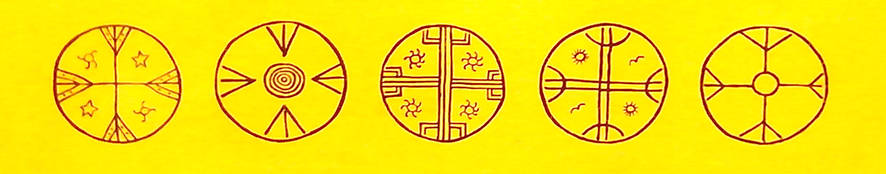 Nivel: 1er. a 4to. Año medio / Área Interdisciplinaria / 2020Profs: Mirtha Arias – René MedinaPresentación     El siguiente proyecto pretende un desarrollo interdisciplinario en cuanto a la congregación de diferentes saberes y actividades – científica, tecnológica, religiosa, artística-, que estuvieron y están presentes en todas las expresiones culturales de la humanidad. Por ello, integra objetivos curriculares diversos como una modalidad de acercamiento integral hacia un objeto de estudio, que en este proyecto, son las culturas originarias de América latina. Por consiguiente, y para ser congruente con el espíritu del proyecto, el estudiantado deberá investigar diversos ámbitos de una cultura en específico, diseñar una propuesta creativa, desarrollar un plan de producción, para finalmente, elaborar su proyecto particular.      Por otra parte, este proyecto pretende el acercamiento hacia las expresiones culturales de la América latina, las cuales tienen una expresión muchas veces, disminuidas por diversas razones económicas, religiosas, políticas, culturales, pero que más allá de eso, conforman y han tenido un impacto en las formas de ser, pensar y hacer en las expresiones humanas en la actualidad. Por tanto, como expresiones humanas tuvieron y tienen una validez, la cual esta propuesta quiere hacer presente para que el estudiantado visualice estas expresiones, tome consciencia de esta presencia en sus propias formas como sujetos y en la sociedad en su conjunto.  I.- ObjetivosObjetivos generalesFomentar la valoración de las culturas originarias de América, en cuanto a su aporte en la configuración de las identidades latinoamericanas, tanto en el terreno de las ciencias, tecnologías, humanidades y de la creación artística.Potenciar el aprendizaje integral a través del desarrollo de proyectos que involucran la investigación científica, el análisis estético y la expresión personal.Desarrollar proyectos creativos que incorporan la lectura personal sobre las manifestaciones de las culturas originarias de América latina.Objetivos de Aprendizaje (OA):      Este proyecto incorpora diversos objetivos de aprendizaje, artes visuales, tecnología, música, ciencias, todos los cuales tienen una participación en mayor o menor medida en las etapas que comprende el proyecto. Estos objetivos están consignados en cada pauta de trabajo y rúbrica de evaluación. A groso modo son los siguientes:*Crear proyectos visuales con diversos propósitos, basados en la apreciación y reflexión acerca del diseño, la arquitectura, los espacios y el diseño urbano, en diferentes medios y contextos.*Realizar juicios críticos de manifestaciones visuales considerando las condiciones contextuales de su creador y utilizando criterios estéticos pertinentes.*Comunicar el diseño, la planificación u otros procesos del desarrollo de un servicio, utilizando herramientas TIC, considerando diferentes tipos de objetivos y audiencias y teniendo en cuenta aspectos éticos.*Inferir, basándose en la evolución de los productos tecnológicos y los entornos, los efectos positivos o negativos que estos han tenido en la sociedad.*Explicar y evaluar los efectos de acciones humanas (conservación ambiental, cultivos, forestación y deforestación, entre otras) y de fenómenos naturales (sequías, erupciones volcánicas, entre otras) en relación con: El equilibrio de los ecosistemas. La disponibilidad de recursos naturales renovables y no renovables. Las posibles medidas para un desarrollo sustentable. *Valorar críticamente manifestaciones y obras musicales de Chile y el mundo presentes en la tradición oral, escrita y popular, comunicando sus fundamentos mediante medios verbales, visuales, sonoros y corporales.*Demostrar que comprenden que el conocimiento del Universo cambia y aumenta a partir de nuevas evidencias, usando modelos como el geocéntrico y el heliocéntrico, y teorías como la del Big-Bang, entre otros.II.- Metodología de trabajo.      El proyecto comprende tres etapas, las que deben ser realizadas en forma secuencial, pues son prerrequisito de cada cual, y enviadas en las fechas estipuladas en la tabla de especificaciones que acompaña este punto.      Las actividades corresponden al desarrollo de una investigación en línea de una cultura originaria de América según pauta de trabajo. Además, y según este conocimiento, realizar un proceso creativo referido al diseño de ornamentación de objetos tecnológicos de uso cotidiano, el cual debe reinterpretar los códigos o modelos artísticos de la cosmogonía de la cultura investigada. Junto a ello, estructurar un plan de producción, y elaborar en forma concreta el proyecto.      La primera etapa contempla el desarrollo de una investigación en línea (Pauta de trabajo en formato Word), la cual debe ser completada en el mismo archivo.      La segunda, considera un proceso de diseño (Dibujo), que debe ser aplicado a objetos de servicio comedor (Plato, taza, entre otros),  y un plan de trabajo (Carta Gantt), todo lo cual debe ser subido y completado en archivo Word según indicaciones.      En La tercera etapa, de elaboración, deberá ser realizada con material concreto según indicaciones y la propuesta del o la estudiante.      Con todo, en caso de no poder contar con recursos para el desarrollo de las guías en forma digital, se pueden imprimir, fotografiar y enviar a los correos en las formas especificadas.III.- Evaluación     Cada etapa será evaluada con una rúbrica y tendrá una ponderación, que sumatoriamente dará como resultado la calificación coef. 2 del proyecto. Además, se considera una autoevaluación la cual incidirá en la nota final.     Importante a considerar es que por ser un proyecto interdisciplinario, y debido a las circunstancias en las cuales se ha debido adecuar el currículum, la calificación final (Coef. 2), se consignaran en artes visuales, tecnología, música, ed. física en 1er. y 2do. Año medio, y en los electivos de artes y educ. física en 3ero. y 4to. Año medio.         Con el objeto de resguardar el aprendizaje y acompañar en forma oportuna al estudiantado, existirá un seguimiento de consultas, las cuales deben ser enviadas en las formas y plazos a los correos que se detallan más abajo.      Por último, se considera en este ámbito la autoevaluación puesto que es un objetivo primordial del proceso formativo que el estudiantado tome conciencia de su propio aprendizaje, a través de la reflexión de su actuación para que dirima su desempeño. Para tal efecto, se ha incorporado esta participación en un 10% en la evaluación final, mediante la completación de una pauta de autoevaluación que deberá ser enviada al final del proceso (29/05), en conjunto con la tercera actividad del proyecto.IV.- Tabla de especificacionesV.- Recursos1era. Etapa: Internet, PC o Móvil, Pauta de trabajo, Rúbrica2da. Etapa: Internet, Pc o Móvil, Pauta de trabajo, Rúbrica, Croquera o block, lápices de color, grafito, goma, regla, compás. 3era. Etapa: Recursos mixtos según proyecto, Internet, Móvil, Pauta de trabajo.Pauta de Autoevaluación que deberá ser enviada con Pauta de trabajo 3era. Etapa. VI.- Asesoría trabajo a distancia1) La asesoría se realizará vía correo electrónico; No WhatsApp 2) Correos asesoría profesores responsables del proyecto: Profesora Mirtha Arias (Área artes y tecnología): profemirthapeumayen2020@gmail.comProfesor René Medina (Área ciencias): matematica.renecarlosmedinaquezada@gmail.com 3) Días y Horarios de asesoría: Horario consulta aleatoria de estudiantes: lunes a jueves desde 09:00 a 18:00 hrs; Viernes 09:00 a 16:00 hrs. Las consultas serán respondidas a más tardar dentro de las 12 hrs. de recibidas. Especificar en las mismas, nombre, curso y la etapa sobre la cual se consulta. Horario fijo consulta general (Incluye apoderados): días 05; 12, 20, 27/05, de 16:00 a 18:00 hrs. 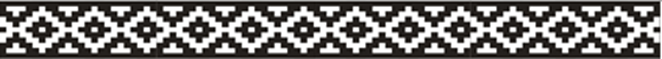 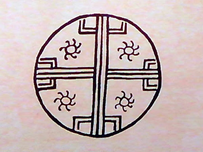          Proyecto Arte y Ciencias en las           Culturas de la América Originaria                     Nivel: 3er. a 4to. Año Medio / Área InterdisciplinariaProfs: Mirtha Arias – René Medina-----Rúbrica Evaluación Investigación culturas originarias de AméricaÁrea InterdisciplinariaProfs: Mirtha Arias – René Medina3er. – 4to. Año medioNombre: ______________________________ Curso: _____  Fecha: ___________                Proyecto Arte y Ciencias en las      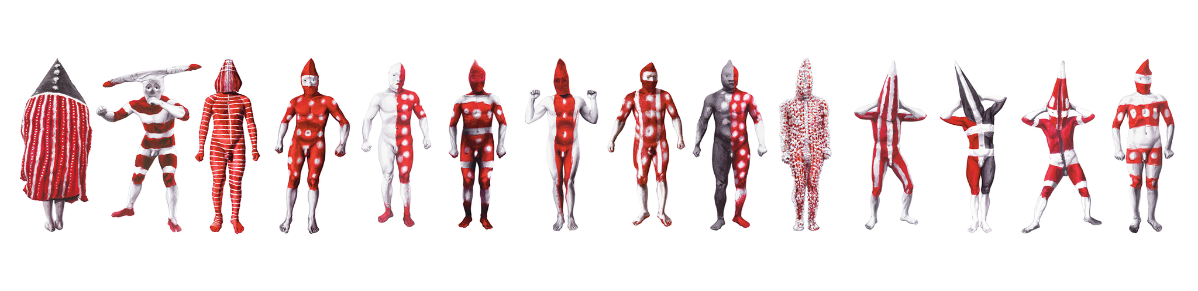             Culturas de la América Originaria                     Nivel: 3er. y 4to. Año Medio / Área Interdisciplinaria2da. Etapa / Rúbrica EvaluaciónProceso de Diseño y Planificación de Producción del Proyecto (30%)Proyecto Arte y Ciencias en las Culturas de la América Originaria Área Interdisciplinaria / Profs: Mirtha Arias – René Medina3er. y 4to. Año medioNombre: ____________________________Curso: _______ Fecha: ___________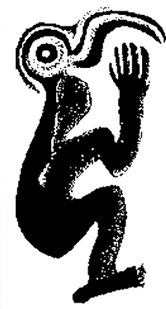 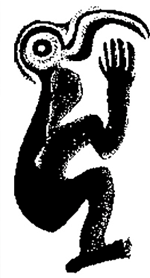 3era. Etapa / Rúbrica EvaluaciónProceso de Producción del Proyecto (30%)Proyecto Arte y Ciencias en las Culturas de la América Originaria Área Interdisciplinaria / Profs: Mirtha Arias – René Medina3er. -  4to. Año medioNombre: ____________________________Curso: _______  Fecha: ___________   Autoevaluación 3er. -  4to. Año Medio                Proyecto Arte y Ciencias en las           Culturas de la América Originaria       Profs. Mirtha Arias – René MedinaObjetivos: Reflexionar sobre el desempeño personal en las actividades académicas, con el propósito de tomar conciencia en forma autocrítica y objetiva, de las decisiones y el propio compromiso en el proceso de aprendizaje.Incorporar la participación del estudiantado en el proceso de evaluación con el objeto de que tenga una participación vinculante en la calificación final de un proceso de aprendizaje.Tabla de especificacionesTabla de especificacionesTabla de especificacionesTabla de especificacionesTabla de especificacionesEtapaDuraciónActividadesProducto Ponderación 1) Investigación cultura originaria30/04 a 08/05Desarrollo investigación formato Word.Guía digital 30 %2) Diseño productos y Plan de producción11 a 18/05Desarrollo diseño de los productos: Dibujo en perspectiva y vistas productos; Desarrollo Cartilla GanttDiseñoGuía digital 30 %3) Proceso elaboración productos19 a 29/05Elaboración de productos según diseño y planificación proceso productivo.Productos concretos30 %AutoevaluaciónProceso de investigación, diseño y producciónProceso de investigación, diseño y producciónProceso de investigación, diseño y producción10 %Evaluación Coef. 2Evaluación Coef. 2Evaluación Coef. 2Evaluación Coef. 2100% 1era. Etapa: Investigación cultura originarias de América (30%)1era. Etapa: Investigación cultura originarias de América (30%)1era. Etapa: Investigación cultura originarias de América (30%)Objetivos conceptuales:Artes Visuales OA4: Realizar juicios críticos de manifestaciones visuales considerando las condiciones contextuales de sus creadores y utilizando criterios estéticos pertinentes.Tecnología OA6: Inferir, basándose en la evolución de los productos tecnológicos y los entornos, los efectos positivos o negativos que estos han tenido en la sociedad.Música OA7: Evaluar la relevancia de la música, destacando el singular sentido que esta cumple en la construcción y preservación de identidades y culturas.Biología OA 08: Explicar y evaluar los efectos de acciones humanas (conservación ambiental, cultivos, forestación y deforestación, entre otras) y de fenómenos naturales (sequías, erupciones volcánicas, entre otras) en relación con: El equilibrio de los ecosistemas. Física OA 13: Demostrar que comprenden que el conocimiento del Universo cambia y aumenta a partir de nuevas evidencias.Objetivos procedimentales:•Leer comprensivamente con el propósito de analizar y sintetizar información relevante para el desarrollo de informes según los requerimientos solicitados.   •Desarrollar investigaciones siguiendo indicaciones, usando recursos digitales en forma correcta, y consultando sitios Web confiables y pertinentes en Internet.•Redactar formal y coherentemente, y con correcta ortografía.•Seleccionar y exportar imágenes desde Internet, conservando su calidad visual y proporciones.Objetivos actitudinales:•Proveerse de los recursos que correspondan para el desarrollo de las actividades académicas. •Desarrollar un trabajo académico en forma periódica y consistente. •Cumplir con itinerario de actividades de aprendizaje en fechas estipuladas.Objetivos conceptuales:Artes Visuales OA4: Realizar juicios críticos de manifestaciones visuales considerando las condiciones contextuales de sus creadores y utilizando criterios estéticos pertinentes.Tecnología OA6: Inferir, basándose en la evolución de los productos tecnológicos y los entornos, los efectos positivos o negativos que estos han tenido en la sociedad.Música OA7: Evaluar la relevancia de la música, destacando el singular sentido que esta cumple en la construcción y preservación de identidades y culturas.Biología OA 08: Explicar y evaluar los efectos de acciones humanas (conservación ambiental, cultivos, forestación y deforestación, entre otras) y de fenómenos naturales (sequías, erupciones volcánicas, entre otras) en relación con: El equilibrio de los ecosistemas. Física OA 13: Demostrar que comprenden que el conocimiento del Universo cambia y aumenta a partir de nuevas evidencias.Objetivos procedimentales:•Leer comprensivamente con el propósito de analizar y sintetizar información relevante para el desarrollo de informes según los requerimientos solicitados.   •Desarrollar investigaciones siguiendo indicaciones, usando recursos digitales en forma correcta, y consultando sitios Web confiables y pertinentes en Internet.•Redactar formal y coherentemente, y con correcta ortografía.•Seleccionar y exportar imágenes desde Internet, conservando su calidad visual y proporciones.Objetivos actitudinales:•Proveerse de los recursos que correspondan para el desarrollo de las actividades académicas. •Desarrollar un trabajo académico en forma periódica y consistente. •Cumplir con itinerario de actividades de aprendizaje en fechas estipuladas.Objetivos conceptuales:Artes Visuales OA4: Realizar juicios críticos de manifestaciones visuales considerando las condiciones contextuales de sus creadores y utilizando criterios estéticos pertinentes.Tecnología OA6: Inferir, basándose en la evolución de los productos tecnológicos y los entornos, los efectos positivos o negativos que estos han tenido en la sociedad.Música OA7: Evaluar la relevancia de la música, destacando el singular sentido que esta cumple en la construcción y preservación de identidades y culturas.Biología OA 08: Explicar y evaluar los efectos de acciones humanas (conservación ambiental, cultivos, forestación y deforestación, entre otras) y de fenómenos naturales (sequías, erupciones volcánicas, entre otras) en relación con: El equilibrio de los ecosistemas. Física OA 13: Demostrar que comprenden que el conocimiento del Universo cambia y aumenta a partir de nuevas evidencias.Objetivos procedimentales:•Leer comprensivamente con el propósito de analizar y sintetizar información relevante para el desarrollo de informes según los requerimientos solicitados.   •Desarrollar investigaciones siguiendo indicaciones, usando recursos digitales en forma correcta, y consultando sitios Web confiables y pertinentes en Internet.•Redactar formal y coherentemente, y con correcta ortografía.•Seleccionar y exportar imágenes desde Internet, conservando su calidad visual y proporciones.Objetivos actitudinales:•Proveerse de los recursos que correspondan para el desarrollo de las actividades académicas. •Desarrollar un trabajo académico en forma periódica y consistente. •Cumplir con itinerario de actividades de aprendizaje en fechas estipuladas.Pauta de trabajo: Investigación culturas originarias de AméricaPauta de trabajo: Investigación culturas originarias de AméricaPauta de trabajo: Investigación culturas originarias de AméricaNombre y curso: (complete)Nombre y curso: (complete)Nombre y curso: (complete)Instrucciones:En este archivo solamente puedes editar las secciones autorizadas en color celeste. Para que puedas hacerlo debes ir a barra superior VISTA y pinchar botón EDITAR DOCUMENTO, y podrás completar tu trabajo. Selecciona una cultura originaria de las propuestas, y desarrolla la investigación según pauta de trabajo. Cabe decir, que estas culturas fueron propuestas porque se cuenta con bastante material en línea para desarrollar una investigación.Azteca, Tolteca, Jama-Coaque, Chavín, Moche, Vicús, Nasca, Maya, Inka, Tiwanaku, Quechua, Chinchorro, Diaguita, Mapuche, Yámana o Yaganes, Kawashkar (Alacalufes), Selk’nam, Rapa Nui.  Desarrolla este informe recopilando información en sitios Web confiables y pertinentes.Redacta en forma coherente y con correcta ortografía. Usa una tipografía legible. Estas indicaciones tendrán una incidencia en la asignación de puntaje. No copies literalmente de las fuentes pues será penalizada dicha acción.Cuida la calidad de las imágenes: proporciones y nitidez. Envía tus consultas e informe final a los correos: Consultas arte y tecnología: profemirthapeumayen2020@gmail.com  Consultas ciencias: matematica.renecarlosmedinaquezada@gmail.comEn asunto de tus correos consigna: Investigación / (Nombre cultura investigada) / (Tu apellido y curso). Ejemplo: Investigación/Azteca/López 4to.APlazo final envío informe: 08/05, hasta 23:59 hrs.Las consultas las puede enviar a los correos nombrados, en horarios prudentes. Además, se realizará asesoría en línea en los correos electrónicos para esta investigación día jueves 30/04 con ambos docentes. Este informe corresponde al 30% de la ponderación de la calificación final. Al final de la pauta de trabajo se anexa fuentes específicas que puedes consultar para tu investigación (Link). Estos sitios fueron seleccionados para facilitar tu investigación: NO dejes de visitarlos.Sugerencia: Lee la rúbrica de evaluación para que orientes de mejor manera tu trabajo investigativo.Instrucciones:En este archivo solamente puedes editar las secciones autorizadas en color celeste. Para que puedas hacerlo debes ir a barra superior VISTA y pinchar botón EDITAR DOCUMENTO, y podrás completar tu trabajo. Selecciona una cultura originaria de las propuestas, y desarrolla la investigación según pauta de trabajo. Cabe decir, que estas culturas fueron propuestas porque se cuenta con bastante material en línea para desarrollar una investigación.Azteca, Tolteca, Jama-Coaque, Chavín, Moche, Vicús, Nasca, Maya, Inka, Tiwanaku, Quechua, Chinchorro, Diaguita, Mapuche, Yámana o Yaganes, Kawashkar (Alacalufes), Selk’nam, Rapa Nui.  Desarrolla este informe recopilando información en sitios Web confiables y pertinentes.Redacta en forma coherente y con correcta ortografía. Usa una tipografía legible. Estas indicaciones tendrán una incidencia en la asignación de puntaje. No copies literalmente de las fuentes pues será penalizada dicha acción.Cuida la calidad de las imágenes: proporciones y nitidez. Envía tus consultas e informe final a los correos: Consultas arte y tecnología: profemirthapeumayen2020@gmail.com  Consultas ciencias: matematica.renecarlosmedinaquezada@gmail.comEn asunto de tus correos consigna: Investigación / (Nombre cultura investigada) / (Tu apellido y curso). Ejemplo: Investigación/Azteca/López 4to.APlazo final envío informe: 08/05, hasta 23:59 hrs.Las consultas las puede enviar a los correos nombrados, en horarios prudentes. Además, se realizará asesoría en línea en los correos electrónicos para esta investigación día jueves 30/04 con ambos docentes. Este informe corresponde al 30% de la ponderación de la calificación final. Al final de la pauta de trabajo se anexa fuentes específicas que puedes consultar para tu investigación (Link). Estos sitios fueron seleccionados para facilitar tu investigación: NO dejes de visitarlos.Sugerencia: Lee la rúbrica de evaluación para que orientes de mejor manera tu trabajo investigativo.Instrucciones:En este archivo solamente puedes editar las secciones autorizadas en color celeste. Para que puedas hacerlo debes ir a barra superior VISTA y pinchar botón EDITAR DOCUMENTO, y podrás completar tu trabajo. Selecciona una cultura originaria de las propuestas, y desarrolla la investigación según pauta de trabajo. Cabe decir, que estas culturas fueron propuestas porque se cuenta con bastante material en línea para desarrollar una investigación.Azteca, Tolteca, Jama-Coaque, Chavín, Moche, Vicús, Nasca, Maya, Inka, Tiwanaku, Quechua, Chinchorro, Diaguita, Mapuche, Yámana o Yaganes, Kawashkar (Alacalufes), Selk’nam, Rapa Nui.  Desarrolla este informe recopilando información en sitios Web confiables y pertinentes.Redacta en forma coherente y con correcta ortografía. Usa una tipografía legible. Estas indicaciones tendrán una incidencia en la asignación de puntaje. No copies literalmente de las fuentes pues será penalizada dicha acción.Cuida la calidad de las imágenes: proporciones y nitidez. Envía tus consultas e informe final a los correos: Consultas arte y tecnología: profemirthapeumayen2020@gmail.com  Consultas ciencias: matematica.renecarlosmedinaquezada@gmail.comEn asunto de tus correos consigna: Investigación / (Nombre cultura investigada) / (Tu apellido y curso). Ejemplo: Investigación/Azteca/López 4to.APlazo final envío informe: 08/05, hasta 23:59 hrs.Las consultas las puede enviar a los correos nombrados, en horarios prudentes. Además, se realizará asesoría en línea en los correos electrónicos para esta investigación día jueves 30/04 con ambos docentes. Este informe corresponde al 30% de la ponderación de la calificación final. Al final de la pauta de trabajo se anexa fuentes específicas que puedes consultar para tu investigación (Link). Estos sitios fueron seleccionados para facilitar tu investigación: NO dejes de visitarlos.Sugerencia: Lee la rúbrica de evaluación para que orientes de mejor manera tu trabajo investigativo.VocabularioCosmogonía: Corresponde a una narración mitológica sobre la cual se pretende establecer el origen del mundo, el ser humano y el universo. También se refiere a la ciencia y las teorías que tratan de explicar el origen y evolución del universo.Organicismo: Corresponde a una perspectiva filosófica que ve el universo y sus partes como un todo orgánico y, por analogía o literalmente, como un organismo vivo y en el cual, los humanos, animales, plantas, ciclos y fenómenos naturales, cuerpos celestes y otros elementos son expresiones de este todo y cumplen una función vital en el mismo. En biología, el organicismo considera que las estructuras observables de la vida son el resultado del juego recíproco entre todos sus componentes.Contrastar: Mostrar [una persona o una cosa] diferencias notables con otra cuando se comparan, especialmente una al lado de la otra.Correlacionar: Poner en relación mutua o recíproca dos o más cosas.VocabularioCosmogonía: Corresponde a una narración mitológica sobre la cual se pretende establecer el origen del mundo, el ser humano y el universo. También se refiere a la ciencia y las teorías que tratan de explicar el origen y evolución del universo.Organicismo: Corresponde a una perspectiva filosófica que ve el universo y sus partes como un todo orgánico y, por analogía o literalmente, como un organismo vivo y en el cual, los humanos, animales, plantas, ciclos y fenómenos naturales, cuerpos celestes y otros elementos son expresiones de este todo y cumplen una función vital en el mismo. En biología, el organicismo considera que las estructuras observables de la vida son el resultado del juego recíproco entre todos sus componentes.Contrastar: Mostrar [una persona o una cosa] diferencias notables con otra cuando se comparan, especialmente una al lado de la otra.Correlacionar: Poner en relación mutua o recíproca dos o más cosas.VocabularioCosmogonía: Corresponde a una narración mitológica sobre la cual se pretende establecer el origen del mundo, el ser humano y el universo. También se refiere a la ciencia y las teorías que tratan de explicar el origen y evolución del universo.Organicismo: Corresponde a una perspectiva filosófica que ve el universo y sus partes como un todo orgánico y, por analogía o literalmente, como un organismo vivo y en el cual, los humanos, animales, plantas, ciclos y fenómenos naturales, cuerpos celestes y otros elementos son expresiones de este todo y cumplen una función vital en el mismo. En biología, el organicismo considera que las estructuras observables de la vida son el resultado del juego recíproco entre todos sus componentes.Contrastar: Mostrar [una persona o una cosa] diferencias notables con otra cuando se comparan, especialmente una al lado de la otra.Correlacionar: Poner en relación mutua o recíproca dos o más cosas.Nº ÍtemRequerimientoDesarrollo1Consigne nombre de la cultura seleccionada, ubicación geográfica actual, años de desarrollo y lengua.(Complete)1Inserte mapa de la ubicación de la cultura(Complete)2Explique en forma correcta y sintética la organización social, política y bases económicas.(Complete)3Explique la cosmovisión organicista de la cultura en cuanto a sus creencias y vinculación con los cuerpos celestes y el universo. (Complete)3Explique la cosmovisión organicista de la cultura en cuanto a sus creencias y vinculación con la naturaleza y el equilibrio ecológico. (Complete)4Contrasta la cosmovisión organicista de la cultura en cuanto a sus creencias y vinculación con los cuerpos celestes y el universo con las teorías heliocéntricas y geocéntricas.(Complete)4Correlaciona  la cosmovisión organicista de la cultura en cuanto a sus creencias y vinculación con los cuerpos celestes y el universo con las teorías heliocéntricas y geocéntricas.(Complete)5Nombre las principales deidades de la cultura, y describa sus apariencias y poderes místicos.(Complete)5Agregue dos a tres imágenes de las deidades principales mencionadas. (Complete)5Exponga la importancia de estas deidades en la vida espiritual, social y en la agricultura. Describa rituales relevantes en las cuales se les rinde tributo y los propósitos de esas ceremonias.(Complete)6Seleccione un objeto ritual, inserte imagen y complete datos: denominación del objeto, materiales de que está elaborado, y usos en ceremonias u otras circunstancias.(Complete)6Seleccione tres imágenes representativas de la cultura (Tatuajes, textiles, grecas de vasos, dioses, aretes, etc.), en donde se aprecie la simbología o figuras que usaban normalmente para decorar sus utensilios, objetos rituales, vestimentas, joyas u otras.(Complete)7Seleccione un instrumento musical de la cultura, inserte imagen, describa los materiales con los cuales está fabricado y explique en qué ocasiones se usaba y quién lo ejecutaba. (Complete)8Consigna link o sitios desde donde extrajo la información contenida en su trabajo.(Complete)Anexo: 1 Proyecto Arte y Ciencias en las Culturas originarias de AméricaAnexo: 1 Proyecto Arte y Ciencias en las Culturas originarias de AméricaCulturaLinksMesoaméricaAztecahttps://www.youtube.com/results?search_query=cosmovisi%C3%B3n+azteca+youtube “Cosmovisión Azteca”https://www.youtube.com/results?search_query=cosmovisi%C3%B3n+azteca+youtube“Origen del universo, según los aztecas”Toltecahttps://www.youtube.com/results?search_query=cultura+tolteca+youtube  Jama-Coaquehttps://www.youtube.com/results?search_query=cultura+Jama+Coaque+youtubeChavínhttps://www.youtube.com/results?search_query=cultura+chav%C3%ADn+youtube“Cultura Chavín”Mochehttps://www.youtube.com/results?search_query=cultura+Vicus+youtube Vicúshttps://www.youtube.com/watch?v=ijDYOFZLu0wNascahttps://www.youtube.com/results?search_query=cultura+nazca+youtube (Documental)https://www.youtube.com/watch?v=fMai_13HvQ4 “Los misterios de las líneas de Nazca resueltos”Mayahttps://video.search.yahoo.com/yhs/search?fr=yhs-avast-securebrowser&hsimp=yhs-securebrowser&hspart=avast&p=cosmovisi%C3%B3n+de+la+cultura+maya+youtube+channel#id=19&vid=f61c47f25c1afdbcfe04a0559e81ad59&action=view   “El origen de la Tierra y  los hombres según los Mayas.”https://video.search.yahoo.com/yhs/search?fr=yhs-avast-securebrowser&hsimp=yhs-securebrowser&hspart=avast&p=cosmovisi%C3%B3n+de+la+cultura+maya+youtube+channel#id=4&vid=24c7ddf97160635292fddecd10e6bf3e&action=click  (Documental)Inkahttps://video.search.yahoo.com/yhs/search?fr=yhs-avast-securebrowser&hsimp=yhs-securebrowser&hspart=avast&p=cosmovisi%C3%B3n+de+la+cultura+inka+youtube#id=1&vid=6d9140b5436b067a624d06ae7cc3f266&action=click  “Cosmovisión de la cultura inca”https://video.search.yahoo.com/yhs/search?fr=yhs-avast-securebrowser&hsimp=yhs-securebrowser&hspart=avast&p=cosmovisi%C3%B3n+de+la+cultura+inka+youtube#id=9&vid=17d7706b7d18942d6842e0430eee89f3&action=view “Cosmovisión Andina. Los tres mundos”Tiwanakuhttps://www.youtube.com/watch?v=pVk-NW5BBpM “Calendario Tiwanaku y puerta del sol”Chile precolombinoAymarahttps://www.youtube.com/results?search_query=cultura+aymara“El orgullo de ser Aymara”Diaguitahttps://www.youtube.com/results?search_query=cultura+diaguita+youtube“Diaguitas los hijos de los valles”https://www.youtube.com/results?search_query=cultura+diaguita+youtube“Diseño y cerámicas diaguitas”Kawashkar (Alacalufe)https://www.youtube.com/results?search_query=cultura+Kawashkar+youtube“Los Kawashkar, historia indígena de Chile”https://www.youtube.com/results?search_query=cultura+Kawashkar+youtube“Cosmos y los Kawashkar”.Mapuchehttps://video.search.yahoo.com/yhs/search?fr=yhs-avast-securebrowser&hsimp=yhs-securebrowser&hspart=avast&p=cosmovisi%C3%B3n+de+la+cultura+mapuche+youtube#id=2&vid=d934aae11b70c511405aeb19856424a7&action=click   “La cosmovisión mapuche, representada por el Kultrún.”Quechuahttps://www.youtube.com/watch?v=midunn-HYes (Documental)Rapa Nuihttps://www.youtube.com/watch?v=fA408uJf3RQ (Documental)Selk’namhttps://www.youtube.com/watch?v=5SYN8Byk8ro “Breve crónica del pueblo Selk’nam”Yámana o Yaganhttps://www.youtube.com/watch?v=NoDoeeGVt70“Cabo de Hornos: Cultura y naturaleza, cestería Yagan”CosmovisiónMapuchehttps://www.youtube.com/watch?v=tRsFPIalNLI  “Cosmología Mapuche”Andinahttps://www.youtube.com/watch?v=Vv9uYWLTQwE “Cosmovisión andina”Universohttps://www.youtube.com/watch?v=jaoN7Hd41Xs “La cosmología”https://www.youtube.com/watch?v=ISSnQ8cH-8g  “ Copérnico, Galileo, Kepler y Newton “https://www.youtube.com/watch?v=4Pu9SMyBpRU “ Geocentrismo versus heliocentrismo”https://www.youtube.com/watch?v=libKVRa01L8       “ Sistema Solar National Geographic”https://www.youtube.com/watch?v=atNEPhtBhJE  “ La teoría del Big – Bang”EjeObjetivo del aprendizajeArtes Visuales OA4: Realizar juicios críticos de manifestaciones visuales considerando las condiciones contextuales de sus creadores y utilizando criterios estéticos pertinentes.Tecnología OA6: Inferir, basándose en la evolución de los productos tecnológicos y los entornos, los efectos positivos o negativos que estos han tenido en la sociedad.Música OA7: Evaluar la relevancia de la música, destacando el singular sentido que esta cumple en la construcción y preservación de identidades y culturas.Biología OA 08: Explicar y evaluar los efectos de acciones humanas (conservación ambiental, cultivos, forestación y deforestación, entre otras) y de fenómenos naturales (sequías, erupciones volcánicas, entre otras) en relación con: El equilibrio de los ecosistemas. Física OA 13: Demostrar que comprenden que el conocimiento del Universo cambia y aumenta a partir de nuevas evidencias.HabilidadesProcedimentales:•Leer comprensivamente con el propósito de analizar y sintetizar información relevante para el desarrollo de informes según los requerimientos solicitados.   •Desarrollar investigaciones siguiendo indicaciones, usando recursos digitales en forma correcta, y consultando sitios Web confiables y pertinentes en Internet.•Redactar formal y coherentemente, y con correcta ortografía.•Seleccionar y exportar imágenes desde Internet, conservando su calidad visual y proporciones.Actitudinales:•Proveerse de los recursos que correspondan para el desarrollo de las actividades académicas. •Desarrollar un trabajo académico en forma periódica y consistente. •Cumplir con itinerario de actividades de aprendizaje en fechas estipuladas.Indicador de logroRúbrica con categorías con puntaje: 5,4,3,2,1 y 0Rúbrica: Investigación culturas originarias de AméricaAbril-mayo 2020 / Nivel exigencia: 60%  / Pje. Total: 30 / Ponderación 30%Rúbrica: Investigación culturas originarias de AméricaAbril-mayo 2020 / Nivel exigencia: 60%  / Pje. Total: 30 / Ponderación 30%Rúbrica: Investigación culturas originarias de AméricaAbril-mayo 2020 / Nivel exigencia: 60%  / Pje. Total: 30 / Ponderación 30%Rúbrica: Investigación culturas originarias de AméricaAbril-mayo 2020 / Nivel exigencia: 60%  / Pje. Total: 30 / Ponderación 30%IndicadoresDescripción de logroPje.ÍtemPje. Obten.Ítem 1-2: Antecedentes geográficos e históricos: Denominación cultura, años desarrollo, ubicación, lengua, insertan mapa, describe en forma correcta y sintética la organización social, política y bases económicas.Ítem 1-2: Antecedentes geográficos e históricos: Denominación cultura, años desarrollo, ubicación, lengua, insertan mapa, describe en forma correcta y sintética la organización social, política y bases económicas.Describe en forma completa y sintética todos los antecedentes requeridos pudiéndose conocer datos sustantivos de la misma, y comprender cabalmente la vida social, política y las bases económicas del pueblo originario. Incluyen mapa de ubicación.Describe en forma completa y sintética todos los antecedentes requeridos pudiéndose conocer datos sustantivos de la misma, y comprender cabalmente la vida social, política y las bases económicas del pueblo originario. Incluyen mapa de ubicación.5Describe la mayor parte de los antecedentes requeridos lo que permite un conocimiento de datos esenciales y una comprensión general de la organización social, política y económica de la cultura. Insertan mapa de ubicación. Describe la mayor parte de los antecedentes requeridos lo que permite un conocimiento de datos esenciales y una comprensión general de la organización social, política y económica de la cultura. Insertan mapa de ubicación. 4Describe parcialmente los antecedentes exigidos: Consigna algunos datos esenciales y describe superficialmente la organización social, política y económica, todo lo cual no impide la comprensión de aspectos centrales de la vida de esta cultura. Inserta mapa de ubicación.Describe parcialmente los antecedentes exigidos: Consigna algunos datos esenciales y describe superficialmente la organización social, política y económica, todo lo cual no impide la comprensión de aspectos centrales de la vida de esta cultura. Inserta mapa de ubicación.3Describe escasos antecedentes lo que impide conocer y comprender aspectos sustantivos de la cultura investigada y /o se aprecia copia literal de las fuentes sobre el tema. No inserta mapa de ubicación.Describe escasos antecedentes lo que impide conocer y comprender aspectos sustantivos de la cultura investigada y /o se aprecia copia literal de las fuentes sobre el tema. No inserta mapa de ubicación.2Describe escasos y erróneos antecedentes y/o se aprecia total copia de las fuentes sobre el tema. No inserta mapa de ubicación.Describe escasos y erróneos antecedentes y/o se aprecia total copia de las fuentes sobre el tema. No inserta mapa de ubicación.1No desarrolla los ítems requeridos y/o se refiere a otros asuntos. No inserta mapa.No desarrolla los ítems requeridos y/o se refiere a otros asuntos. No inserta mapa.0Ítem 3: CosmovisiónExplica la cosmovisión organicista de la cultura en cuanto a sus creencias y vinculación con los cuerpos celestes,  el universo, el mundo natural y el equilibrio ecológico.Ítem 3: CosmovisiónExplica la cosmovisión organicista de la cultura en cuanto a sus creencias y vinculación con los cuerpos celestes,  el universo, el mundo natural y el equilibrio ecológico.Describe correctamente y en forma sintética todos los antecedentes requeridos pudiéndose comprender cabalmente la cosmovisión del pueblo originario, en cuanto a su vinculación con el universo, el mundo natural y el impacto ecológico de sus diversas manifestaciones.Describe correctamente y en forma sintética todos los antecedentes requeridos pudiéndose comprender cabalmente la cosmovisión del pueblo originario, en cuanto a su vinculación con el universo, el mundo natural y el impacto ecológico de sus diversas manifestaciones.5Describen la mayor parte de los antecedentes requeridos lo que permite una comprensión general y bastante amplia de la cosmovisión del pueblo originario.   Describen la mayor parte de los antecedentes requeridos lo que permite una comprensión general y bastante amplia de la cosmovisión del pueblo originario.   4Describen parcialmente los antecedentes exigidos lo que no impide comprender aspectos centrales de la cosmovisión del pueblo originario. Describen parcialmente los antecedentes exigidos lo que no impide comprender aspectos centrales de la cosmovisión del pueblo originario. 3Describen escasos antecedentes lo que impide comprender la cosmovisión del pueblo investigado y/o se aprecia copia literal de las fuentes sobre el tema. Describen escasos antecedentes lo que impide comprender la cosmovisión del pueblo investigado y/o se aprecia copia literal de las fuentes sobre el tema. 2Describen escasos y erróneos antecedentes y/o se aprecia total copia de las fuentes sobre el tema. Describen escasos y erróneos antecedentes y/o se aprecia total copia de las fuentes sobre el tema. 1No describe los antecedentes exigidos y/o se refiere a otro asunto.No describe los antecedentes exigidos y/o se refiere a otro asunto.0Ítem 4: Análisis teórico sobre el UniversoContrasta la cosmovisión organicista de la cultura en cuanto a sus creencias y vinculación con los cuerpos celestes y el universo con las teorías heliocéntricas y geocéntricas.Correlaciona  la cosmovisión organicista de la cultura en cuanto a sus creencias y vinculación con los cuerpos celestes y el universo con las teorías heliocéntricas y geocéntricas.Ítem 4: Análisis teórico sobre el UniversoContrasta la cosmovisión organicista de la cultura en cuanto a sus creencias y vinculación con los cuerpos celestes y el universo con las teorías heliocéntricas y geocéntricas.Correlaciona  la cosmovisión organicista de la cultura en cuanto a sus creencias y vinculación con los cuerpos celestes y el universo con las teorías heliocéntricas y geocéntricas.Explica en forma clara, correcta y completa los contrastes y correlaciones entre las concepciones de la cultura originaria y las teorías heliocéntrica y geocéntrica, referidas a la descripción del universo. Explica en forma clara, correcta y completa los contrastes y correlaciones entre las concepciones de la cultura originaria y las teorías heliocéntrica y geocéntrica, referidas a la descripción del universo. 5Explica en forma correcta y gran parte de los contrastes y correlaciones entre las concepciones de la cultura originaria y las teorías heliocéntrica y geocéntrica, referidas a la descripción del universo. Explica en forma correcta y gran parte de los contrastes y correlaciones entre las concepciones de la cultura originaria y las teorías heliocéntrica y geocéntrica, referidas a la descripción del universo. 4Explica en forma correcta parte de los contrastes y correlaciones entre la de las concepciones sobre el universo lo que permite una comprensión general de ideas. Explica en forma correcta parte de los contrastes y correlaciones entre la de las concepciones sobre el universo lo que permite una comprensión general de ideas. 3Explica en forma incompleta y con errores lo que impide comprender los contrastes y correlaciones sobre el universo entre estas concepciones religiosas y teóricas.Explica en forma incompleta y con errores lo que impide comprender los contrastes y correlaciones sobre el universo entre estas concepciones religiosas y teóricas.2Explica en forma muy insuficiente, con graves errores y/o se aprecia copia literal de las fuentes sobre el tema. Explica en forma muy insuficiente, con graves errores y/o se aprecia copia literal de las fuentes sobre el tema. 1No desarrolla la investigación y/o se refiere a otro asunto.No desarrolla la investigación y/o se refiere a otro asunto.0Ítem 5: DiosesSelecciona a los principales dioses de la cultura, describe sus apariencias y poderes místicos; Explica su relevancia en la vida espiritual, social y su importancia en relación a la agricultura u otras actividades económicas; Describe rituales relevantes en las cuales se les rinde tributo y los propósitos de esas ceremonias.Ítem 5: DiosesSelecciona a los principales dioses de la cultura, describe sus apariencias y poderes místicos; Explica su relevancia en la vida espiritual, social y su importancia en relación a la agricultura u otras actividades económicas; Describe rituales relevantes en las cuales se les rinde tributo y los propósitos de esas ceremonias.Describe correcta, completa y sintéticamente todos los antecedentes requeridos pudiéndose conocer a las deidades principales, sus atributos, relevancia e impacto en la vida del pueblo.  Describe correcta, completa y sintéticamente todos los antecedentes requeridos pudiéndose conocer a las deidades principales, sus atributos, relevancia e impacto en la vida del pueblo.  5Describe correctamente y en forma sintética la mayor parte de los antecedentes requeridos, lo cual permite un conocimiento cabal de las deidades principales, atributos e impacto en la vida de la cultura investigada. Describe correctamente y en forma sintética la mayor parte de los antecedentes requeridos, lo cual permite un conocimiento cabal de las deidades principales, atributos e impacto en la vida de la cultura investigada. 4Describe parcialmente los antecedentes requeridos lo que permite conocer algunas deidades principales, parte de sus atributos e impacto en la vida social de la cultura.Describe parcialmente los antecedentes requeridos lo que permite conocer algunas deidades principales, parte de sus atributos e impacto en la vida social de la cultura.3Describe escasamente los antecedentes requeridos, lo que impide conocer y comprender las deidades principales, su rol e impacto y/o se aprecia importante copia literal de las fuentes.Describe escasamente los antecedentes requeridos, lo que impide conocer y comprender las deidades principales, su rol e impacto y/o se aprecia importante copia literal de las fuentes.2Describe escasos y erróneos antecedentes y/o se aprecia total copia de las fuentes sobre el tema.Describe escasos y erróneos antecedentes y/o se aprecia total copia de las fuentes sobre el tema.1No describe los antecedentes exigidos y/o se refiere a otro asunto.No describe los antecedentes exigidos y/o se refiere a otro asunto.0Ítem 6-7: Objetos*Selecciona un objeto ritual importante en la cultura, y consigna la denominación o nombre, sus materiales, y uso ceremonial u otro. *Selecciona un instrumento musical de la cultura, inserte imagen, describa los materiales con los cuales está fabricado y explique en qué ocasiones se usaba y quién lo ejecutaba.*Selecciona tres imágenes representativas de la cultura (Tatuajes, textiles, grecas de vasos, dioses, aretes, etc.), en donde se aprecie la simbología o figuras que usaban normalmente para decorar sus utensilios, objetos rituales, vestimentas, joyas u otras.Ítem 6-7: Objetos*Selecciona un objeto ritual importante en la cultura, y consigna la denominación o nombre, sus materiales, y uso ceremonial u otro. *Selecciona un instrumento musical de la cultura, inserte imagen, describa los materiales con los cuales está fabricado y explique en qué ocasiones se usaba y quién lo ejecutaba.*Selecciona tres imágenes representativas de la cultura (Tatuajes, textiles, grecas de vasos, dioses, aretes, etc.), en donde se aprecie la simbología o figuras que usaban normalmente para decorar sus utensilios, objetos rituales, vestimentas, joyas u otras.Selecciona los objetos solicitados (ritual y musical), y describe su materialidad, función específica y ocasiones en que son usados. Además, selecciona los dibujos decorativos característicos de la cultura. Selecciona los objetos solicitados (ritual y musical), y describe su materialidad, función específica y ocasiones en que son usados. Además, selecciona los dibujos decorativos característicos de la cultura. 5Selecciona los objetos y dibujos característicos de la cultura. Describe gran parte de la materialidad, funciones y ocasiones ceremoniales de los objetos. Selecciona los objetos y dibujos característicos de la cultura. Describe gran parte de la materialidad, funciones y ocasiones ceremoniales de los objetos. 4Selecciona parcialmente los objetos y dibujos característicos de la cultura. Describe parte de su materialidad y funciones. Selecciona parcialmente los objetos y dibujos característicos de la cultura. Describe parte de su materialidad y funciones. 3Selecciona escasamente los objetos y dibujos característicos de la cultura y/o describe someramente la materialidad y funciones.Selecciona escasamente los objetos y dibujos característicos de la cultura y/o describe someramente la materialidad y funciones.2Selecciona erróneamente objeto ritual y musical y/o los dibujos no son característicos de la cultura. No describe la materialidad y el uso de los objetos. Selecciona erróneamente objeto ritual y musical y/o los dibujos no son característicos de la cultura. No describe la materialidad y el uso de los objetos. 1No desarrolla ítem y/o se refiere a otro asunto.No desarrolla ítem y/o se refiere a otro asunto.0Ítem 8 y otros indicadores*Fuentes de información*Redacción y ortografía*Calidad visual de imágenesÍtem 8 y otros indicadores*Fuentes de información*Redacción y ortografía*Calidad visual de imágenesConsigna link completa y correctamente, correspondiendo a toda la información contenida en la investigación. La redacción es formal y con correcta ortografía. Las imágenes se aprecian con excelente calidad visual (Nitidez y proporciones).Consigna link completa y correctamente, correspondiendo a toda la información contenida en la investigación. La redacción es formal y con correcta ortografía. Las imágenes se aprecian con excelente calidad visual (Nitidez y proporciones).5Consigna correctamente la mayor parte de link, los cuales corresponden a la información contenida en la investigación. La redacción en general es formal y presenta escasos errores ortográficos. Las imágenes se aprecian con excelente calidad visual (Nitidez y proporciones).Consigna correctamente la mayor parte de link, los cuales corresponden a la información contenida en la investigación. La redacción en general es formal y presenta escasos errores ortográficos. Las imágenes se aprecian con excelente calidad visual (Nitidez y proporciones).4Consiga correcta y parcialmente link, los cuales corresponden a la información contenida en la investigación pero no abarcan la cantidad de contenidos. La redacción es formal y presenta escasos errores ortográficos. Las imágenes se aprecian con una apropiada calidad visual (Nitidez y proporciones).Consiga correcta y parcialmente link, los cuales corresponden a la información contenida en la investigación pero no abarcan la cantidad de contenidos. La redacción es formal y presenta escasos errores ortográficos. Las imágenes se aprecian con una apropiada calidad visual (Nitidez y proporciones).3Consigna escasamente link, aunque correctos, impide una certificación de la toda información contenida en la investigación. La redacción tiende a lo informal y presenta errores ortográficos. Las imágenes se aprecian con una adecuada calidad visual (Nitidez y proporciones).Consigna escasamente link, aunque correctos, impide una certificación de la toda información contenida en la investigación. La redacción tiende a lo informal y presenta errores ortográficos. Las imágenes se aprecian con una adecuada calidad visual (Nitidez y proporciones).2Consigna escasamente link, son incorrectos y/o trascritos con errores, todo lo cual impide la certificación de la información. La redacción tiende a lo informal y presenta bastantes errores ortográficos. Las imágenes se aprecian con una adecuada calidad visual (Nitidez y proporciones).Consigna escasamente link, son incorrectos y/o trascritos con errores, todo lo cual impide la certificación de la información. La redacción tiende a lo informal y presenta bastantes errores ortográficos. Las imágenes se aprecian con una adecuada calidad visual (Nitidez y proporciones).1No desarrolla en informe.No desarrolla en informe.0Total, puntajeTotal, puntaje30CalificaciónCalificaciónCalificación2da. Etapa (30%)Proceso de Diseño y Planificación de la Producción del Proyecto2da. Etapa (30%)Proceso de Diseño y Planificación de la Producción del Proyecto2da. Etapa (30%)Proceso de Diseño y Planificación de la Producción del Proyecto2da. Etapa (30%)Proceso de Diseño y Planificación de la Producción del Proyecto2da. Etapa (30%)Proceso de Diseño y Planificación de la Producción del Proyecto2da. Etapa (30%)Proceso de Diseño y Planificación de la Producción del ProyectoObjetivos conceptuales:Artes Visuales (OA1) Crear proyectos visuales con diversos propósitos, basados en la apreciación y reflexión acerca del diseño, la arquitectura, los espacios y el diseño urbano, en diferentes medios y contextos/ OA5 Realizar juicios críticos de trabajos y proyectos visuales personales y de sus pares, fundamentados en criterios referidos al contexto, la materialidad, el lenguaje visual y el propósito expresivo.Tecnología (OA 4) Comunicar el diseño, la planificación u otros procesos del desarrollo de un servicio, utilizando herramientas concretas y TIC, considerando diferentes tipos de objetivos y audiencias y teniendo en cuenta aspectos éticos.Biología (OA 08): Explicar y evaluar los efectos de acciones humanas (conservación ambiental, cultivos, forestación y deforestación, entre otras) y de fenómenos naturales (sequías, erupciones volcánicas, entre otras) en relación con: El equilibrio de los ecosistemas.Objetivos procedimentales:•Usar metodología proyectiva de las artes visuales y el dibujo técnico para el desarrollo y visualización del diseño de objetos.•Seleccionar recursos concretos de la gráfica –lápices de color, grafito, regla, témpera, tiralíneas, otros-, que le permitan un desarrollo óptimo en la presentación visual de sus proyectos.•Registrar imágenes con un móvil u otro dispositivo conservando su calidad visual y proporciones.•Leer comprensivamente con el propósito de analizar y sintetizar información relevante para el desarrollo de informes según los requerimientos solicitados.   •Desarrollar investigaciones siguiendo indicaciones, usando recursos digitales en forma correcta, y consultando sitios Web confiables y pertinentes en Internet.Objetivos actitudinales:•Proveerse de los recursos que correspondan para el desarrollo de las actividades académicas. •Desarrollar un trabajo académico en forma periódica y consistente. •Cumplir con itinerario de actividades de aprendizaje en las fechas estipuladas.Objetivos conceptuales:Artes Visuales (OA1) Crear proyectos visuales con diversos propósitos, basados en la apreciación y reflexión acerca del diseño, la arquitectura, los espacios y el diseño urbano, en diferentes medios y contextos/ OA5 Realizar juicios críticos de trabajos y proyectos visuales personales y de sus pares, fundamentados en criterios referidos al contexto, la materialidad, el lenguaje visual y el propósito expresivo.Tecnología (OA 4) Comunicar el diseño, la planificación u otros procesos del desarrollo de un servicio, utilizando herramientas concretas y TIC, considerando diferentes tipos de objetivos y audiencias y teniendo en cuenta aspectos éticos.Biología (OA 08): Explicar y evaluar los efectos de acciones humanas (conservación ambiental, cultivos, forestación y deforestación, entre otras) y de fenómenos naturales (sequías, erupciones volcánicas, entre otras) en relación con: El equilibrio de los ecosistemas.Objetivos procedimentales:•Usar metodología proyectiva de las artes visuales y el dibujo técnico para el desarrollo y visualización del diseño de objetos.•Seleccionar recursos concretos de la gráfica –lápices de color, grafito, regla, témpera, tiralíneas, otros-, que le permitan un desarrollo óptimo en la presentación visual de sus proyectos.•Registrar imágenes con un móvil u otro dispositivo conservando su calidad visual y proporciones.•Leer comprensivamente con el propósito de analizar y sintetizar información relevante para el desarrollo de informes según los requerimientos solicitados.   •Desarrollar investigaciones siguiendo indicaciones, usando recursos digitales en forma correcta, y consultando sitios Web confiables y pertinentes en Internet.Objetivos actitudinales:•Proveerse de los recursos que correspondan para el desarrollo de las actividades académicas. •Desarrollar un trabajo académico en forma periódica y consistente. •Cumplir con itinerario de actividades de aprendizaje en las fechas estipuladas.Objetivos conceptuales:Artes Visuales (OA1) Crear proyectos visuales con diversos propósitos, basados en la apreciación y reflexión acerca del diseño, la arquitectura, los espacios y el diseño urbano, en diferentes medios y contextos/ OA5 Realizar juicios críticos de trabajos y proyectos visuales personales y de sus pares, fundamentados en criterios referidos al contexto, la materialidad, el lenguaje visual y el propósito expresivo.Tecnología (OA 4) Comunicar el diseño, la planificación u otros procesos del desarrollo de un servicio, utilizando herramientas concretas y TIC, considerando diferentes tipos de objetivos y audiencias y teniendo en cuenta aspectos éticos.Biología (OA 08): Explicar y evaluar los efectos de acciones humanas (conservación ambiental, cultivos, forestación y deforestación, entre otras) y de fenómenos naturales (sequías, erupciones volcánicas, entre otras) en relación con: El equilibrio de los ecosistemas.Objetivos procedimentales:•Usar metodología proyectiva de las artes visuales y el dibujo técnico para el desarrollo y visualización del diseño de objetos.•Seleccionar recursos concretos de la gráfica –lápices de color, grafito, regla, témpera, tiralíneas, otros-, que le permitan un desarrollo óptimo en la presentación visual de sus proyectos.•Registrar imágenes con un móvil u otro dispositivo conservando su calidad visual y proporciones.•Leer comprensivamente con el propósito de analizar y sintetizar información relevante para el desarrollo de informes según los requerimientos solicitados.   •Desarrollar investigaciones siguiendo indicaciones, usando recursos digitales en forma correcta, y consultando sitios Web confiables y pertinentes en Internet.Objetivos actitudinales:•Proveerse de los recursos que correspondan para el desarrollo de las actividades académicas. •Desarrollar un trabajo académico en forma periódica y consistente. •Cumplir con itinerario de actividades de aprendizaje en las fechas estipuladas.Objetivos conceptuales:Artes Visuales (OA1) Crear proyectos visuales con diversos propósitos, basados en la apreciación y reflexión acerca del diseño, la arquitectura, los espacios y el diseño urbano, en diferentes medios y contextos/ OA5 Realizar juicios críticos de trabajos y proyectos visuales personales y de sus pares, fundamentados en criterios referidos al contexto, la materialidad, el lenguaje visual y el propósito expresivo.Tecnología (OA 4) Comunicar el diseño, la planificación u otros procesos del desarrollo de un servicio, utilizando herramientas concretas y TIC, considerando diferentes tipos de objetivos y audiencias y teniendo en cuenta aspectos éticos.Biología (OA 08): Explicar y evaluar los efectos de acciones humanas (conservación ambiental, cultivos, forestación y deforestación, entre otras) y de fenómenos naturales (sequías, erupciones volcánicas, entre otras) en relación con: El equilibrio de los ecosistemas.Objetivos procedimentales:•Usar metodología proyectiva de las artes visuales y el dibujo técnico para el desarrollo y visualización del diseño de objetos.•Seleccionar recursos concretos de la gráfica –lápices de color, grafito, regla, témpera, tiralíneas, otros-, que le permitan un desarrollo óptimo en la presentación visual de sus proyectos.•Registrar imágenes con un móvil u otro dispositivo conservando su calidad visual y proporciones.•Leer comprensivamente con el propósito de analizar y sintetizar información relevante para el desarrollo de informes según los requerimientos solicitados.   •Desarrollar investigaciones siguiendo indicaciones, usando recursos digitales en forma correcta, y consultando sitios Web confiables y pertinentes en Internet.Objetivos actitudinales:•Proveerse de los recursos que correspondan para el desarrollo de las actividades académicas. •Desarrollar un trabajo académico en forma periódica y consistente. •Cumplir con itinerario de actividades de aprendizaje en las fechas estipuladas.Objetivos conceptuales:Artes Visuales (OA1) Crear proyectos visuales con diversos propósitos, basados en la apreciación y reflexión acerca del diseño, la arquitectura, los espacios y el diseño urbano, en diferentes medios y contextos/ OA5 Realizar juicios críticos de trabajos y proyectos visuales personales y de sus pares, fundamentados en criterios referidos al contexto, la materialidad, el lenguaje visual y el propósito expresivo.Tecnología (OA 4) Comunicar el diseño, la planificación u otros procesos del desarrollo de un servicio, utilizando herramientas concretas y TIC, considerando diferentes tipos de objetivos y audiencias y teniendo en cuenta aspectos éticos.Biología (OA 08): Explicar y evaluar los efectos de acciones humanas (conservación ambiental, cultivos, forestación y deforestación, entre otras) y de fenómenos naturales (sequías, erupciones volcánicas, entre otras) en relación con: El equilibrio de los ecosistemas.Objetivos procedimentales:•Usar metodología proyectiva de las artes visuales y el dibujo técnico para el desarrollo y visualización del diseño de objetos.•Seleccionar recursos concretos de la gráfica –lápices de color, grafito, regla, témpera, tiralíneas, otros-, que le permitan un desarrollo óptimo en la presentación visual de sus proyectos.•Registrar imágenes con un móvil u otro dispositivo conservando su calidad visual y proporciones.•Leer comprensivamente con el propósito de analizar y sintetizar información relevante para el desarrollo de informes según los requerimientos solicitados.   •Desarrollar investigaciones siguiendo indicaciones, usando recursos digitales en forma correcta, y consultando sitios Web confiables y pertinentes en Internet.Objetivos actitudinales:•Proveerse de los recursos que correspondan para el desarrollo de las actividades académicas. •Desarrollar un trabajo académico en forma periódica y consistente. •Cumplir con itinerario de actividades de aprendizaje en las fechas estipuladas.Objetivos conceptuales:Artes Visuales (OA1) Crear proyectos visuales con diversos propósitos, basados en la apreciación y reflexión acerca del diseño, la arquitectura, los espacios y el diseño urbano, en diferentes medios y contextos/ OA5 Realizar juicios críticos de trabajos y proyectos visuales personales y de sus pares, fundamentados en criterios referidos al contexto, la materialidad, el lenguaje visual y el propósito expresivo.Tecnología (OA 4) Comunicar el diseño, la planificación u otros procesos del desarrollo de un servicio, utilizando herramientas concretas y TIC, considerando diferentes tipos de objetivos y audiencias y teniendo en cuenta aspectos éticos.Biología (OA 08): Explicar y evaluar los efectos de acciones humanas (conservación ambiental, cultivos, forestación y deforestación, entre otras) y de fenómenos naturales (sequías, erupciones volcánicas, entre otras) en relación con: El equilibrio de los ecosistemas.Objetivos procedimentales:•Usar metodología proyectiva de las artes visuales y el dibujo técnico para el desarrollo y visualización del diseño de objetos.•Seleccionar recursos concretos de la gráfica –lápices de color, grafito, regla, témpera, tiralíneas, otros-, que le permitan un desarrollo óptimo en la presentación visual de sus proyectos.•Registrar imágenes con un móvil u otro dispositivo conservando su calidad visual y proporciones.•Leer comprensivamente con el propósito de analizar y sintetizar información relevante para el desarrollo de informes según los requerimientos solicitados.   •Desarrollar investigaciones siguiendo indicaciones, usando recursos digitales en forma correcta, y consultando sitios Web confiables y pertinentes en Internet.Objetivos actitudinales:•Proveerse de los recursos que correspondan para el desarrollo de las actividades académicas. •Desarrollar un trabajo académico en forma periódica y consistente. •Cumplir con itinerario de actividades de aprendizaje en las fechas estipuladas.Pauta de trabajo:Proceso de Diseño y Planificación de la Producción del ProyectoPauta de trabajo:Proceso de Diseño y Planificación de la Producción del ProyectoPauta de trabajo:Proceso de Diseño y Planificación de la Producción del ProyectoPauta de trabajo:Proceso de Diseño y Planificación de la Producción del ProyectoPauta de trabajo:Proceso de Diseño y Planificación de la Producción del ProyectoPauta de trabajo:Proceso de Diseño y Planificación de la Producción del ProyectoInstrucciones:En esta etapa deberás realizar una propuesta creativa para la decoración de objetos utilitarios usados en el servicio de comida: vajilla y cuchillería. Esta propuesta de diseño debe considerar la cosmogonía organicista que sustenta el sistema de vida y creencias de la cultura originaria investigada previamente, vale decir, los símbolos, formas, colores, texturas y materialidades que la caracterizan. Importante: el diseño corresponde al proyecto que elaborarás posteriormente. En esta etapa solamente debes dibujar y pintar tu idea del diseño, planificar tu proyecto y reflexionar sobre su impacto ambiental. NO debes elaborarlo aún. Los objetos que debe incluir obligatoriamente tu diseño son siete: 1) Plato hondo o llano2) Plato de té, de ensalada o de pan3) Vaso o Taza4) Cuchara sopera5) Cuchara de té o café6) Tenedor7) Cuchillo de mesa.  Los objetos de servicio a intervenir con tu diseño pueden ser de loza, de plástico, de cartón forrado o bien los puedes fabricar con cartón firme de una caja. Además, puedes completar el juego con objetos de diferente material: Plato de plástico, cuchara de metal, vaso de cartón, etc.  Completa este archivo según las instrucciones de cada ítem. Recuerda que solamente puedes editar las secciones autorizadas en color celeste. Para que puedas hacerlo debes ir a barra superior VISTA y pinchar botón EDITAR DOCUMENTO, y podrás completar tu trabajo. Cuida la calidad del registro fotográfico de tus dibujos y diseños. Saca la fotografía en un ambiente iluminado pero no al sol directo; Ubica la cámara en forma paralela al dibujo, verifica que aparezca completamente y que no se aprecien brillos. Sostiene y/o apoya tus manos para que sea nítida la toma fotográfica. Revisa la toma antes de insertarla en la guía. La calidad de las imágenes tendrá una ponderación importante en esta etapa. Si tienes problemas para editar la Pauta de Trabajo, puedes hacerla en forma escrita, pero enumera las páginas de tu trabajo. No olvides consignar tu nombre y envíalo según se indica.Ten presente: Envía tus consultas y este informe final a los correos: Área arte y tecnología: profemirthapeumayen2020@gmail.com  Área ciencias: matematica.renecarlosmedinaquezada@gmail.comEn asunto de tus correos consigna: Diseño/ (Nombre cultura investigada) / (Tu apellido y curso). Ejemplo: Diseño/Azteca/López 4to.APlazo envío de esta etapa: 18/05, hasta 23:59 hrs. En caso de no enviar el trabajo finalizado en la fecha estipulada, se aplicará lo establecido en el Reglamento de Evaluación del establecimiento. Las consultas las puedes enviar a los correos nombrados, en horarios prudentes. Además, se realizará asesoría en línea en los correos electrónicos de los docentes el día jueves 12/05, con ambos profesores, entre las 16 a 18 hrs. Lunes 11/05 se realizará asesoría vía ZOOM, a las 11:00 hrs. Inscribirse enviando solicitud al correo: profemirthapeumayen2020@gmail.com(ID reunión: 749-1288-6482 / Clave: 9ht3XY)Esta segunda etapa corresponde al 30% de la ponderación de la calificación final.Sugerencia: Lee la rúbrica de evaluación para que orientes de mejor manera tu trabajo creativo y de planificación.Instrucciones:En esta etapa deberás realizar una propuesta creativa para la decoración de objetos utilitarios usados en el servicio de comida: vajilla y cuchillería. Esta propuesta de diseño debe considerar la cosmogonía organicista que sustenta el sistema de vida y creencias de la cultura originaria investigada previamente, vale decir, los símbolos, formas, colores, texturas y materialidades que la caracterizan. Importante: el diseño corresponde al proyecto que elaborarás posteriormente. En esta etapa solamente debes dibujar y pintar tu idea del diseño, planificar tu proyecto y reflexionar sobre su impacto ambiental. NO debes elaborarlo aún. Los objetos que debe incluir obligatoriamente tu diseño son siete: 1) Plato hondo o llano2) Plato de té, de ensalada o de pan3) Vaso o Taza4) Cuchara sopera5) Cuchara de té o café6) Tenedor7) Cuchillo de mesa.  Los objetos de servicio a intervenir con tu diseño pueden ser de loza, de plástico, de cartón forrado o bien los puedes fabricar con cartón firme de una caja. Además, puedes completar el juego con objetos de diferente material: Plato de plástico, cuchara de metal, vaso de cartón, etc.  Completa este archivo según las instrucciones de cada ítem. Recuerda que solamente puedes editar las secciones autorizadas en color celeste. Para que puedas hacerlo debes ir a barra superior VISTA y pinchar botón EDITAR DOCUMENTO, y podrás completar tu trabajo. Cuida la calidad del registro fotográfico de tus dibujos y diseños. Saca la fotografía en un ambiente iluminado pero no al sol directo; Ubica la cámara en forma paralela al dibujo, verifica que aparezca completamente y que no se aprecien brillos. Sostiene y/o apoya tus manos para que sea nítida la toma fotográfica. Revisa la toma antes de insertarla en la guía. La calidad de las imágenes tendrá una ponderación importante en esta etapa. Si tienes problemas para editar la Pauta de Trabajo, puedes hacerla en forma escrita, pero enumera las páginas de tu trabajo. No olvides consignar tu nombre y envíalo según se indica.Ten presente: Envía tus consultas y este informe final a los correos: Área arte y tecnología: profemirthapeumayen2020@gmail.com  Área ciencias: matematica.renecarlosmedinaquezada@gmail.comEn asunto de tus correos consigna: Diseño/ (Nombre cultura investigada) / (Tu apellido y curso). Ejemplo: Diseño/Azteca/López 4to.APlazo envío de esta etapa: 18/05, hasta 23:59 hrs. En caso de no enviar el trabajo finalizado en la fecha estipulada, se aplicará lo establecido en el Reglamento de Evaluación del establecimiento. Las consultas las puedes enviar a los correos nombrados, en horarios prudentes. Además, se realizará asesoría en línea en los correos electrónicos de los docentes el día jueves 12/05, con ambos profesores, entre las 16 a 18 hrs. Lunes 11/05 se realizará asesoría vía ZOOM, a las 11:00 hrs. Inscribirse enviando solicitud al correo: profemirthapeumayen2020@gmail.com(ID reunión: 749-1288-6482 / Clave: 9ht3XY)Esta segunda etapa corresponde al 30% de la ponderación de la calificación final.Sugerencia: Lee la rúbrica de evaluación para que orientes de mejor manera tu trabajo creativo y de planificación.Instrucciones:En esta etapa deberás realizar una propuesta creativa para la decoración de objetos utilitarios usados en el servicio de comida: vajilla y cuchillería. Esta propuesta de diseño debe considerar la cosmogonía organicista que sustenta el sistema de vida y creencias de la cultura originaria investigada previamente, vale decir, los símbolos, formas, colores, texturas y materialidades que la caracterizan. Importante: el diseño corresponde al proyecto que elaborarás posteriormente. En esta etapa solamente debes dibujar y pintar tu idea del diseño, planificar tu proyecto y reflexionar sobre su impacto ambiental. NO debes elaborarlo aún. Los objetos que debe incluir obligatoriamente tu diseño son siete: 1) Plato hondo o llano2) Plato de té, de ensalada o de pan3) Vaso o Taza4) Cuchara sopera5) Cuchara de té o café6) Tenedor7) Cuchillo de mesa.  Los objetos de servicio a intervenir con tu diseño pueden ser de loza, de plástico, de cartón forrado o bien los puedes fabricar con cartón firme de una caja. Además, puedes completar el juego con objetos de diferente material: Plato de plástico, cuchara de metal, vaso de cartón, etc.  Completa este archivo según las instrucciones de cada ítem. Recuerda que solamente puedes editar las secciones autorizadas en color celeste. Para que puedas hacerlo debes ir a barra superior VISTA y pinchar botón EDITAR DOCUMENTO, y podrás completar tu trabajo. Cuida la calidad del registro fotográfico de tus dibujos y diseños. Saca la fotografía en un ambiente iluminado pero no al sol directo; Ubica la cámara en forma paralela al dibujo, verifica que aparezca completamente y que no se aprecien brillos. Sostiene y/o apoya tus manos para que sea nítida la toma fotográfica. Revisa la toma antes de insertarla en la guía. La calidad de las imágenes tendrá una ponderación importante en esta etapa. Si tienes problemas para editar la Pauta de Trabajo, puedes hacerla en forma escrita, pero enumera las páginas de tu trabajo. No olvides consignar tu nombre y envíalo según se indica.Ten presente: Envía tus consultas y este informe final a los correos: Área arte y tecnología: profemirthapeumayen2020@gmail.com  Área ciencias: matematica.renecarlosmedinaquezada@gmail.comEn asunto de tus correos consigna: Diseño/ (Nombre cultura investigada) / (Tu apellido y curso). Ejemplo: Diseño/Azteca/López 4to.APlazo envío de esta etapa: 18/05, hasta 23:59 hrs. En caso de no enviar el trabajo finalizado en la fecha estipulada, se aplicará lo establecido en el Reglamento de Evaluación del establecimiento. Las consultas las puedes enviar a los correos nombrados, en horarios prudentes. Además, se realizará asesoría en línea en los correos electrónicos de los docentes el día jueves 12/05, con ambos profesores, entre las 16 a 18 hrs. Lunes 11/05 se realizará asesoría vía ZOOM, a las 11:00 hrs. Inscribirse enviando solicitud al correo: profemirthapeumayen2020@gmail.com(ID reunión: 749-1288-6482 / Clave: 9ht3XY)Esta segunda etapa corresponde al 30% de la ponderación de la calificación final.Sugerencia: Lee la rúbrica de evaluación para que orientes de mejor manera tu trabajo creativo y de planificación.Instrucciones:En esta etapa deberás realizar una propuesta creativa para la decoración de objetos utilitarios usados en el servicio de comida: vajilla y cuchillería. Esta propuesta de diseño debe considerar la cosmogonía organicista que sustenta el sistema de vida y creencias de la cultura originaria investigada previamente, vale decir, los símbolos, formas, colores, texturas y materialidades que la caracterizan. Importante: el diseño corresponde al proyecto que elaborarás posteriormente. En esta etapa solamente debes dibujar y pintar tu idea del diseño, planificar tu proyecto y reflexionar sobre su impacto ambiental. NO debes elaborarlo aún. Los objetos que debe incluir obligatoriamente tu diseño son siete: 1) Plato hondo o llano2) Plato de té, de ensalada o de pan3) Vaso o Taza4) Cuchara sopera5) Cuchara de té o café6) Tenedor7) Cuchillo de mesa.  Los objetos de servicio a intervenir con tu diseño pueden ser de loza, de plástico, de cartón forrado o bien los puedes fabricar con cartón firme de una caja. Además, puedes completar el juego con objetos de diferente material: Plato de plástico, cuchara de metal, vaso de cartón, etc.  Completa este archivo según las instrucciones de cada ítem. Recuerda que solamente puedes editar las secciones autorizadas en color celeste. Para que puedas hacerlo debes ir a barra superior VISTA y pinchar botón EDITAR DOCUMENTO, y podrás completar tu trabajo. Cuida la calidad del registro fotográfico de tus dibujos y diseños. Saca la fotografía en un ambiente iluminado pero no al sol directo; Ubica la cámara en forma paralela al dibujo, verifica que aparezca completamente y que no se aprecien brillos. Sostiene y/o apoya tus manos para que sea nítida la toma fotográfica. Revisa la toma antes de insertarla en la guía. La calidad de las imágenes tendrá una ponderación importante en esta etapa. Si tienes problemas para editar la Pauta de Trabajo, puedes hacerla en forma escrita, pero enumera las páginas de tu trabajo. No olvides consignar tu nombre y envíalo según se indica.Ten presente: Envía tus consultas y este informe final a los correos: Área arte y tecnología: profemirthapeumayen2020@gmail.com  Área ciencias: matematica.renecarlosmedinaquezada@gmail.comEn asunto de tus correos consigna: Diseño/ (Nombre cultura investigada) / (Tu apellido y curso). Ejemplo: Diseño/Azteca/López 4to.APlazo envío de esta etapa: 18/05, hasta 23:59 hrs. En caso de no enviar el trabajo finalizado en la fecha estipulada, se aplicará lo establecido en el Reglamento de Evaluación del establecimiento. Las consultas las puedes enviar a los correos nombrados, en horarios prudentes. Además, se realizará asesoría en línea en los correos electrónicos de los docentes el día jueves 12/05, con ambos profesores, entre las 16 a 18 hrs. Lunes 11/05 se realizará asesoría vía ZOOM, a las 11:00 hrs. Inscribirse enviando solicitud al correo: profemirthapeumayen2020@gmail.com(ID reunión: 749-1288-6482 / Clave: 9ht3XY)Esta segunda etapa corresponde al 30% de la ponderación de la calificación final.Sugerencia: Lee la rúbrica de evaluación para que orientes de mejor manera tu trabajo creativo y de planificación.Instrucciones:En esta etapa deberás realizar una propuesta creativa para la decoración de objetos utilitarios usados en el servicio de comida: vajilla y cuchillería. Esta propuesta de diseño debe considerar la cosmogonía organicista que sustenta el sistema de vida y creencias de la cultura originaria investigada previamente, vale decir, los símbolos, formas, colores, texturas y materialidades que la caracterizan. Importante: el diseño corresponde al proyecto que elaborarás posteriormente. En esta etapa solamente debes dibujar y pintar tu idea del diseño, planificar tu proyecto y reflexionar sobre su impacto ambiental. NO debes elaborarlo aún. Los objetos que debe incluir obligatoriamente tu diseño son siete: 1) Plato hondo o llano2) Plato de té, de ensalada o de pan3) Vaso o Taza4) Cuchara sopera5) Cuchara de té o café6) Tenedor7) Cuchillo de mesa.  Los objetos de servicio a intervenir con tu diseño pueden ser de loza, de plástico, de cartón forrado o bien los puedes fabricar con cartón firme de una caja. Además, puedes completar el juego con objetos de diferente material: Plato de plástico, cuchara de metal, vaso de cartón, etc.  Completa este archivo según las instrucciones de cada ítem. Recuerda que solamente puedes editar las secciones autorizadas en color celeste. Para que puedas hacerlo debes ir a barra superior VISTA y pinchar botón EDITAR DOCUMENTO, y podrás completar tu trabajo. Cuida la calidad del registro fotográfico de tus dibujos y diseños. Saca la fotografía en un ambiente iluminado pero no al sol directo; Ubica la cámara en forma paralela al dibujo, verifica que aparezca completamente y que no se aprecien brillos. Sostiene y/o apoya tus manos para que sea nítida la toma fotográfica. Revisa la toma antes de insertarla en la guía. La calidad de las imágenes tendrá una ponderación importante en esta etapa. Si tienes problemas para editar la Pauta de Trabajo, puedes hacerla en forma escrita, pero enumera las páginas de tu trabajo. No olvides consignar tu nombre y envíalo según se indica.Ten presente: Envía tus consultas y este informe final a los correos: Área arte y tecnología: profemirthapeumayen2020@gmail.com  Área ciencias: matematica.renecarlosmedinaquezada@gmail.comEn asunto de tus correos consigna: Diseño/ (Nombre cultura investigada) / (Tu apellido y curso). Ejemplo: Diseño/Azteca/López 4to.APlazo envío de esta etapa: 18/05, hasta 23:59 hrs. En caso de no enviar el trabajo finalizado en la fecha estipulada, se aplicará lo establecido en el Reglamento de Evaluación del establecimiento. Las consultas las puedes enviar a los correos nombrados, en horarios prudentes. Además, se realizará asesoría en línea en los correos electrónicos de los docentes el día jueves 12/05, con ambos profesores, entre las 16 a 18 hrs. Lunes 11/05 se realizará asesoría vía ZOOM, a las 11:00 hrs. Inscribirse enviando solicitud al correo: profemirthapeumayen2020@gmail.com(ID reunión: 749-1288-6482 / Clave: 9ht3XY)Esta segunda etapa corresponde al 30% de la ponderación de la calificación final.Sugerencia: Lee la rúbrica de evaluación para que orientes de mejor manera tu trabajo creativo y de planificación.Instrucciones:En esta etapa deberás realizar una propuesta creativa para la decoración de objetos utilitarios usados en el servicio de comida: vajilla y cuchillería. Esta propuesta de diseño debe considerar la cosmogonía organicista que sustenta el sistema de vida y creencias de la cultura originaria investigada previamente, vale decir, los símbolos, formas, colores, texturas y materialidades que la caracterizan. Importante: el diseño corresponde al proyecto que elaborarás posteriormente. En esta etapa solamente debes dibujar y pintar tu idea del diseño, planificar tu proyecto y reflexionar sobre su impacto ambiental. NO debes elaborarlo aún. Los objetos que debe incluir obligatoriamente tu diseño son siete: 1) Plato hondo o llano2) Plato de té, de ensalada o de pan3) Vaso o Taza4) Cuchara sopera5) Cuchara de té o café6) Tenedor7) Cuchillo de mesa.  Los objetos de servicio a intervenir con tu diseño pueden ser de loza, de plástico, de cartón forrado o bien los puedes fabricar con cartón firme de una caja. Además, puedes completar el juego con objetos de diferente material: Plato de plástico, cuchara de metal, vaso de cartón, etc.  Completa este archivo según las instrucciones de cada ítem. Recuerda que solamente puedes editar las secciones autorizadas en color celeste. Para que puedas hacerlo debes ir a barra superior VISTA y pinchar botón EDITAR DOCUMENTO, y podrás completar tu trabajo. Cuida la calidad del registro fotográfico de tus dibujos y diseños. Saca la fotografía en un ambiente iluminado pero no al sol directo; Ubica la cámara en forma paralela al dibujo, verifica que aparezca completamente y que no se aprecien brillos. Sostiene y/o apoya tus manos para que sea nítida la toma fotográfica. Revisa la toma antes de insertarla en la guía. La calidad de las imágenes tendrá una ponderación importante en esta etapa. Si tienes problemas para editar la Pauta de Trabajo, puedes hacerla en forma escrita, pero enumera las páginas de tu trabajo. No olvides consignar tu nombre y envíalo según se indica.Ten presente: Envía tus consultas y este informe final a los correos: Área arte y tecnología: profemirthapeumayen2020@gmail.com  Área ciencias: matematica.renecarlosmedinaquezada@gmail.comEn asunto de tus correos consigna: Diseño/ (Nombre cultura investigada) / (Tu apellido y curso). Ejemplo: Diseño/Azteca/López 4to.APlazo envío de esta etapa: 18/05, hasta 23:59 hrs. En caso de no enviar el trabajo finalizado en la fecha estipulada, se aplicará lo establecido en el Reglamento de Evaluación del establecimiento. Las consultas las puedes enviar a los correos nombrados, en horarios prudentes. Además, se realizará asesoría en línea en los correos electrónicos de los docentes el día jueves 12/05, con ambos profesores, entre las 16 a 18 hrs. Lunes 11/05 se realizará asesoría vía ZOOM, a las 11:00 hrs. Inscribirse enviando solicitud al correo: profemirthapeumayen2020@gmail.com(ID reunión: 749-1288-6482 / Clave: 9ht3XY)Esta segunda etapa corresponde al 30% de la ponderación de la calificación final.Sugerencia: Lee la rúbrica de evaluación para que orientes de mejor manera tu trabajo creativo y de planificación.Acá te presentamos unos ejemplos de trabajos terminados realizados por estudiantes como tú.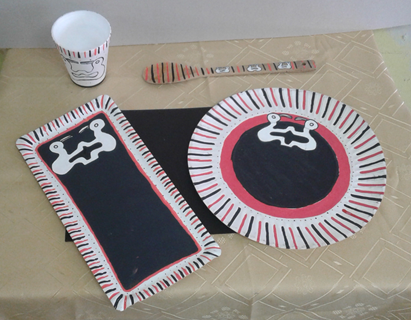 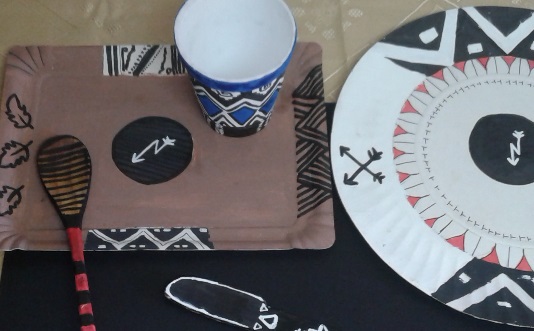 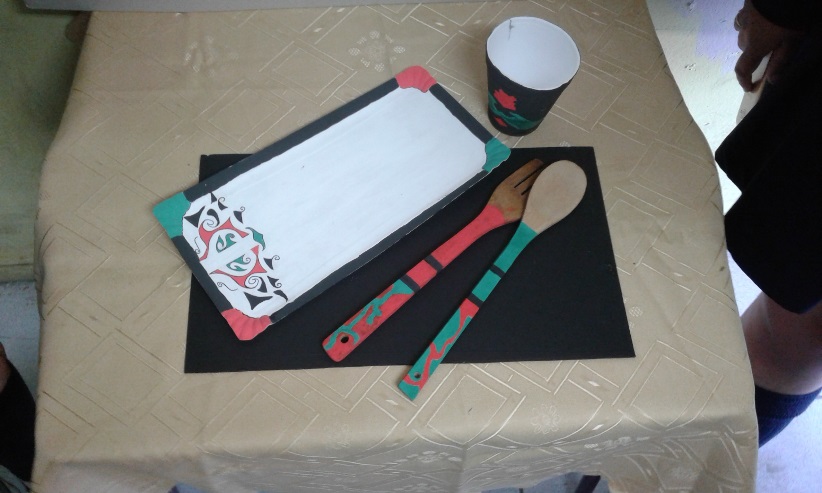 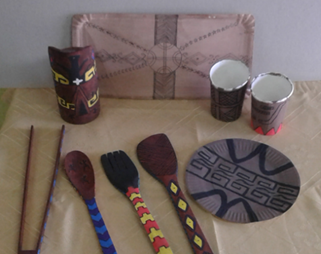 Acá te presentamos unos ejemplos de trabajos terminados realizados por estudiantes como tú.Acá te presentamos unos ejemplos de trabajos terminados realizados por estudiantes como tú.Acá te presentamos unos ejemplos de trabajos terminados realizados por estudiantes como tú.Acá te presentamos unos ejemplos de trabajos terminados realizados por estudiantes como tú.Acá te presentamos unos ejemplos de trabajos terminados realizados por estudiantes como tú.Desarrollo Pauta de TrabajoDesarrollo Pauta de TrabajoDesarrollo Pauta de TrabajoDesarrollo Pauta de TrabajoDesarrollo Pauta de TrabajoDesarrollo Pauta de TrabajoNombre y cursoNombre y curso(Completar)(Completar)(Completar)(Completar)1) Consigna el nombre de la cultura seleccionada, ubicación geográfica actual y años de desarrollo: 1) Consigna el nombre de la cultura seleccionada, ubicación geográfica actual y años de desarrollo: 1) Consigna el nombre de la cultura seleccionada, ubicación geográfica actual y años de desarrollo: 1) Consigna el nombre de la cultura seleccionada, ubicación geográfica actual y años de desarrollo: 1) Consigna el nombre de la cultura seleccionada, ubicación geográfica actual y años de desarrollo: 1) Consigna el nombre de la cultura seleccionada, ubicación geográfica actual y años de desarrollo: (Completar)(Completar)(Completar)(Completar)(Completar)(Completar)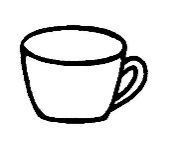 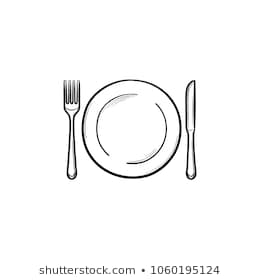 (Insertar dibujo de todas las piezas; Sin diseño)(Insertar dibujo de todas las piezas; Sin diseño)(Insertar dibujo de todas las piezas; Sin diseño)(Insertar dibujo de todas las piezas; Sin diseño)(Insertar dibujo de todas las piezas; Sin diseño)(Insertar dibujo de todas las piezas; Sin diseño)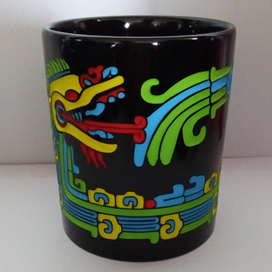 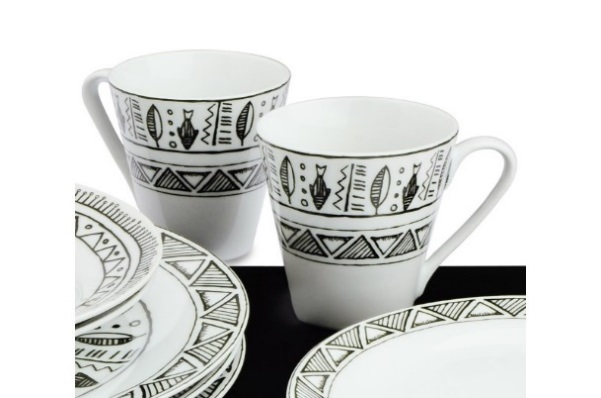 Además, considera que en tu diseño puedes usar material mixto: témpera, lana, escarcha, semillas, huincha aislante, entre otros, lo que te permite ampliar la creatividad en tu diseño. Luego, dibuja con grafito el diseño final sobre los dibujos de todas las piezas que hiciste, y píntalo con lápices de color según tu propuesta. Cuida la precisión técnica del coloreo y la limpieza general del trabajo. Fotografía tu propuesta siguiendo las instrucciones de esta pauta, e insértala en la fila siguiente. Además, considera que en tu diseño puedes usar material mixto: témpera, lana, escarcha, semillas, huincha aislante, entre otros, lo que te permite ampliar la creatividad en tu diseño. Luego, dibuja con grafito el diseño final sobre los dibujos de todas las piezas que hiciste, y píntalo con lápices de color según tu propuesta. Cuida la precisión técnica del coloreo y la limpieza general del trabajo. Fotografía tu propuesta siguiendo las instrucciones de esta pauta, e insértala en la fila siguiente. Además, considera que en tu diseño puedes usar material mixto: témpera, lana, escarcha, semillas, huincha aislante, entre otros, lo que te permite ampliar la creatividad en tu diseño. Luego, dibuja con grafito el diseño final sobre los dibujos de todas las piezas que hiciste, y píntalo con lápices de color según tu propuesta. Cuida la precisión técnica del coloreo y la limpieza general del trabajo. Fotografía tu propuesta siguiendo las instrucciones de esta pauta, e insértala en la fila siguiente. Además, considera que en tu diseño puedes usar material mixto: témpera, lana, escarcha, semillas, huincha aislante, entre otros, lo que te permite ampliar la creatividad en tu diseño. Luego, dibuja con grafito el diseño final sobre los dibujos de todas las piezas que hiciste, y píntalo con lápices de color según tu propuesta. Cuida la precisión técnica del coloreo y la limpieza general del trabajo. Fotografía tu propuesta siguiendo las instrucciones de esta pauta, e insértala en la fila siguiente. Además, considera que en tu diseño puedes usar material mixto: témpera, lana, escarcha, semillas, huincha aislante, entre otros, lo que te permite ampliar la creatividad en tu diseño. Luego, dibuja con grafito el diseño final sobre los dibujos de todas las piezas que hiciste, y píntalo con lápices de color según tu propuesta. Cuida la precisión técnica del coloreo y la limpieza general del trabajo. Fotografía tu propuesta siguiendo las instrucciones de esta pauta, e insértala en la fila siguiente. Además, considera que en tu diseño puedes usar material mixto: témpera, lana, escarcha, semillas, huincha aislante, entre otros, lo que te permite ampliar la creatividad en tu diseño. Luego, dibuja con grafito el diseño final sobre los dibujos de todas las piezas que hiciste, y píntalo con lápices de color según tu propuesta. Cuida la precisión técnica del coloreo y la limpieza general del trabajo. Fotografía tu propuesta siguiendo las instrucciones de esta pauta, e insértala en la fila siguiente. (Insertar dibujo con tu diseño en todas las piezas)(Insertar dibujo con tu diseño en todas las piezas)(Insertar dibujo con tu diseño en todas las piezas)(Insertar dibujo con tu diseño en todas las piezas)(Insertar dibujo con tu diseño en todas las piezas)(Insertar dibujo con tu diseño en todas las piezas)4) Planificación de la producción: Carta GanttLa Carta Gantt corresponde a un sistema de ordenamiento que se usa en la producción industrial, y cuyo objetivo es reducir costos, mejorar el empleo de los recursos, de los tiempos y del trabajo humano. Esta metodología también es aplicada a labores de menor escala. Desarrolla tu Carta Gantt en la tabla con los siguientes elementos:Fecha/Hrs: Corresponde al día y horario que determinarás para realizar la actividad. Para la producción de tu proyectos contarás con 9 días hábiles: 19 a 29/05Actividad productiva: Describe la actividad productiva que realizarás ese día y hora. Las actdes. productivas pueden ser: dibujar, trazar, recortar, pegar, ensamblar, pintar, decorar, entre otras. Ten presente que las acciones que planifiques deben tener una secuencia lógica. Por ejemplo: primero se traza y luego se recorta.  Recursos: Consigna los recursos –Herramientas, materiales, insumos, pieza de vajilla y cuchillería-, requeridos para ese día, hora y actividad. Recuerda que las herramientas son objetos tecnológicos que permiten realizar una labor transformadora, Ej: Martillo, tijera, pincel. Los materiales son los recursos que serán usados para ser transformados o apoyan la labor de trasformación, Ej: Pintura, clavo, témpera. Los insumos son recursos que deben ser se gastan rápidamente y deben ser renovados continuamente, Ej: hojas de papel, tinta, electricidad.Las piezas son la vajilla o cuchillería requerida (Plato hondo o llano; Plato de té, de ensalada o de pan; Vaso o Taza; Cuchara sopera; Cuchara de té o café; Tenedor; Cuchillo de mesa.Completa las filas (celestes) que sean necesarias para planificar el proceso productivo de tu proyecto. No es necesario que las completes todas. Además, ten en cuenta que en un día puedes realizar varias actividades productivas; todo dependerá de tu planificación.4) Planificación de la producción: Carta GanttLa Carta Gantt corresponde a un sistema de ordenamiento que se usa en la producción industrial, y cuyo objetivo es reducir costos, mejorar el empleo de los recursos, de los tiempos y del trabajo humano. Esta metodología también es aplicada a labores de menor escala. Desarrolla tu Carta Gantt en la tabla con los siguientes elementos:Fecha/Hrs: Corresponde al día y horario que determinarás para realizar la actividad. Para la producción de tu proyectos contarás con 9 días hábiles: 19 a 29/05Actividad productiva: Describe la actividad productiva que realizarás ese día y hora. Las actdes. productivas pueden ser: dibujar, trazar, recortar, pegar, ensamblar, pintar, decorar, entre otras. Ten presente que las acciones que planifiques deben tener una secuencia lógica. Por ejemplo: primero se traza y luego se recorta.  Recursos: Consigna los recursos –Herramientas, materiales, insumos, pieza de vajilla y cuchillería-, requeridos para ese día, hora y actividad. Recuerda que las herramientas son objetos tecnológicos que permiten realizar una labor transformadora, Ej: Martillo, tijera, pincel. Los materiales son los recursos que serán usados para ser transformados o apoyan la labor de trasformación, Ej: Pintura, clavo, témpera. Los insumos son recursos que deben ser se gastan rápidamente y deben ser renovados continuamente, Ej: hojas de papel, tinta, electricidad.Las piezas son la vajilla o cuchillería requerida (Plato hondo o llano; Plato de té, de ensalada o de pan; Vaso o Taza; Cuchara sopera; Cuchara de té o café; Tenedor; Cuchillo de mesa.Completa las filas (celestes) que sean necesarias para planificar el proceso productivo de tu proyecto. No es necesario que las completes todas. Además, ten en cuenta que en un día puedes realizar varias actividades productivas; todo dependerá de tu planificación.4) Planificación de la producción: Carta GanttLa Carta Gantt corresponde a un sistema de ordenamiento que se usa en la producción industrial, y cuyo objetivo es reducir costos, mejorar el empleo de los recursos, de los tiempos y del trabajo humano. Esta metodología también es aplicada a labores de menor escala. Desarrolla tu Carta Gantt en la tabla con los siguientes elementos:Fecha/Hrs: Corresponde al día y horario que determinarás para realizar la actividad. Para la producción de tu proyectos contarás con 9 días hábiles: 19 a 29/05Actividad productiva: Describe la actividad productiva que realizarás ese día y hora. Las actdes. productivas pueden ser: dibujar, trazar, recortar, pegar, ensamblar, pintar, decorar, entre otras. Ten presente que las acciones que planifiques deben tener una secuencia lógica. Por ejemplo: primero se traza y luego se recorta.  Recursos: Consigna los recursos –Herramientas, materiales, insumos, pieza de vajilla y cuchillería-, requeridos para ese día, hora y actividad. Recuerda que las herramientas son objetos tecnológicos que permiten realizar una labor transformadora, Ej: Martillo, tijera, pincel. Los materiales son los recursos que serán usados para ser transformados o apoyan la labor de trasformación, Ej: Pintura, clavo, témpera. Los insumos son recursos que deben ser se gastan rápidamente y deben ser renovados continuamente, Ej: hojas de papel, tinta, electricidad.Las piezas son la vajilla o cuchillería requerida (Plato hondo o llano; Plato de té, de ensalada o de pan; Vaso o Taza; Cuchara sopera; Cuchara de té o café; Tenedor; Cuchillo de mesa.Completa las filas (celestes) que sean necesarias para planificar el proceso productivo de tu proyecto. No es necesario que las completes todas. Además, ten en cuenta que en un día puedes realizar varias actividades productivas; todo dependerá de tu planificación.4) Planificación de la producción: Carta GanttLa Carta Gantt corresponde a un sistema de ordenamiento que se usa en la producción industrial, y cuyo objetivo es reducir costos, mejorar el empleo de los recursos, de los tiempos y del trabajo humano. Esta metodología también es aplicada a labores de menor escala. Desarrolla tu Carta Gantt en la tabla con los siguientes elementos:Fecha/Hrs: Corresponde al día y horario que determinarás para realizar la actividad. Para la producción de tu proyectos contarás con 9 días hábiles: 19 a 29/05Actividad productiva: Describe la actividad productiva que realizarás ese día y hora. Las actdes. productivas pueden ser: dibujar, trazar, recortar, pegar, ensamblar, pintar, decorar, entre otras. Ten presente que las acciones que planifiques deben tener una secuencia lógica. Por ejemplo: primero se traza y luego se recorta.  Recursos: Consigna los recursos –Herramientas, materiales, insumos, pieza de vajilla y cuchillería-, requeridos para ese día, hora y actividad. Recuerda que las herramientas son objetos tecnológicos que permiten realizar una labor transformadora, Ej: Martillo, tijera, pincel. Los materiales son los recursos que serán usados para ser transformados o apoyan la labor de trasformación, Ej: Pintura, clavo, témpera. Los insumos son recursos que deben ser se gastan rápidamente y deben ser renovados continuamente, Ej: hojas de papel, tinta, electricidad.Las piezas son la vajilla o cuchillería requerida (Plato hondo o llano; Plato de té, de ensalada o de pan; Vaso o Taza; Cuchara sopera; Cuchara de té o café; Tenedor; Cuchillo de mesa.Completa las filas (celestes) que sean necesarias para planificar el proceso productivo de tu proyecto. No es necesario que las completes todas. Además, ten en cuenta que en un día puedes realizar varias actividades productivas; todo dependerá de tu planificación.4) Planificación de la producción: Carta GanttLa Carta Gantt corresponde a un sistema de ordenamiento que se usa en la producción industrial, y cuyo objetivo es reducir costos, mejorar el empleo de los recursos, de los tiempos y del trabajo humano. Esta metodología también es aplicada a labores de menor escala. Desarrolla tu Carta Gantt en la tabla con los siguientes elementos:Fecha/Hrs: Corresponde al día y horario que determinarás para realizar la actividad. Para la producción de tu proyectos contarás con 9 días hábiles: 19 a 29/05Actividad productiva: Describe la actividad productiva que realizarás ese día y hora. Las actdes. productivas pueden ser: dibujar, trazar, recortar, pegar, ensamblar, pintar, decorar, entre otras. Ten presente que las acciones que planifiques deben tener una secuencia lógica. Por ejemplo: primero se traza y luego se recorta.  Recursos: Consigna los recursos –Herramientas, materiales, insumos, pieza de vajilla y cuchillería-, requeridos para ese día, hora y actividad. Recuerda que las herramientas son objetos tecnológicos que permiten realizar una labor transformadora, Ej: Martillo, tijera, pincel. Los materiales son los recursos que serán usados para ser transformados o apoyan la labor de trasformación, Ej: Pintura, clavo, témpera. Los insumos son recursos que deben ser se gastan rápidamente y deben ser renovados continuamente, Ej: hojas de papel, tinta, electricidad.Las piezas son la vajilla o cuchillería requerida (Plato hondo o llano; Plato de té, de ensalada o de pan; Vaso o Taza; Cuchara sopera; Cuchara de té o café; Tenedor; Cuchillo de mesa.Completa las filas (celestes) que sean necesarias para planificar el proceso productivo de tu proyecto. No es necesario que las completes todas. Además, ten en cuenta que en un día puedes realizar varias actividades productivas; todo dependerá de tu planificación.4) Planificación de la producción: Carta GanttLa Carta Gantt corresponde a un sistema de ordenamiento que se usa en la producción industrial, y cuyo objetivo es reducir costos, mejorar el empleo de los recursos, de los tiempos y del trabajo humano. Esta metodología también es aplicada a labores de menor escala. Desarrolla tu Carta Gantt en la tabla con los siguientes elementos:Fecha/Hrs: Corresponde al día y horario que determinarás para realizar la actividad. Para la producción de tu proyectos contarás con 9 días hábiles: 19 a 29/05Actividad productiva: Describe la actividad productiva que realizarás ese día y hora. Las actdes. productivas pueden ser: dibujar, trazar, recortar, pegar, ensamblar, pintar, decorar, entre otras. Ten presente que las acciones que planifiques deben tener una secuencia lógica. Por ejemplo: primero se traza y luego se recorta.  Recursos: Consigna los recursos –Herramientas, materiales, insumos, pieza de vajilla y cuchillería-, requeridos para ese día, hora y actividad. Recuerda que las herramientas son objetos tecnológicos que permiten realizar una labor transformadora, Ej: Martillo, tijera, pincel. Los materiales son los recursos que serán usados para ser transformados o apoyan la labor de trasformación, Ej: Pintura, clavo, témpera. Los insumos son recursos que deben ser se gastan rápidamente y deben ser renovados continuamente, Ej: hojas de papel, tinta, electricidad.Las piezas son la vajilla o cuchillería requerida (Plato hondo o llano; Plato de té, de ensalada o de pan; Vaso o Taza; Cuchara sopera; Cuchara de té o café; Tenedor; Cuchillo de mesa.Completa las filas (celestes) que sean necesarias para planificar el proceso productivo de tu proyecto. No es necesario que las completes todas. Además, ten en cuenta que en un día puedes realizar varias actividades productivas; todo dependerá de tu planificación.CARTA GANTTPlanificación Proceso Productivo: Proyecto Diseño Culturas OriginariasCARTA GANTTPlanificación Proceso Productivo: Proyecto Diseño Culturas OriginariasCARTA GANTTPlanificación Proceso Productivo: Proyecto Diseño Culturas OriginariasCARTA GANTTPlanificación Proceso Productivo: Proyecto Diseño Culturas OriginariasCARTA GANTTPlanificación Proceso Productivo: Proyecto Diseño Culturas OriginariasCARTA GANTTPlanificación Proceso Productivo: Proyecto Diseño Culturas OriginariasFecha / Hrs.Actividad Productiva(Describe lo que harás)Actividad Productiva(Describe lo que harás)RecursosRecursosRecursosFecha / Hrs.Actividad Productiva(Describe lo que harás)Actividad Productiva(Describe lo que harás)Pieza a usar(Vajilla, cuchillería)HerramientasMateriales e Insumos 5) Algo importante que debes considerar en el diseño y elaboración de tu producto final, y se refiere a la protección o cuidado del ambiente. Actualmente, en cualquier proceso productivo por muy pequeño que sea, los materiales que se utilizan, deben cumplir con una norma ambientalista denominada Las tres R. Esto significa, que los materiales utilizados puedan ser: reutilizados, reducidos, o reciclados.Realiza una breve investigación y descripción referida al impacto ambiental de los materiales con los cuales están fabricadas las piezas, y los materiales e insumos que usarás en la elaboración de tu proyecto. Usa un lenguaje formal y técnico. Los siguientes link te entregarán información sobre la protección del ambiente.https://www.youtube.com/watch?v=u-WwWuUh1jw  “La regla de las tres R”https://www.youtube.com/watch?v=i5SNWCJG4Tw “Campaña de reciclaje”https://www.youtube.com/watch?v=YiHTNfKJwAw  “¿Cómo reciclar?”https://www.youtube.com/watch?v=eBYUbw_X1po  “¿Qué es biodegradable?https://www.youtube.com/watch?v=InJCBoeC-vY “Estrategias para reciclar”https://www.youtube.com/watch?v=dXBFO-7WVo8 “¿Realmente ayuda el reciclaje?”https://www.youtube.com/watch?v=nQ1pPLb1Fo4 “¿Qué es la huella de carbono?5) Algo importante que debes considerar en el diseño y elaboración de tu producto final, y se refiere a la protección o cuidado del ambiente. Actualmente, en cualquier proceso productivo por muy pequeño que sea, los materiales que se utilizan, deben cumplir con una norma ambientalista denominada Las tres R. Esto significa, que los materiales utilizados puedan ser: reutilizados, reducidos, o reciclados.Realiza una breve investigación y descripción referida al impacto ambiental de los materiales con los cuales están fabricadas las piezas, y los materiales e insumos que usarás en la elaboración de tu proyecto. Usa un lenguaje formal y técnico. Los siguientes link te entregarán información sobre la protección del ambiente.https://www.youtube.com/watch?v=u-WwWuUh1jw  “La regla de las tres R”https://www.youtube.com/watch?v=i5SNWCJG4Tw “Campaña de reciclaje”https://www.youtube.com/watch?v=YiHTNfKJwAw  “¿Cómo reciclar?”https://www.youtube.com/watch?v=eBYUbw_X1po  “¿Qué es biodegradable?https://www.youtube.com/watch?v=InJCBoeC-vY “Estrategias para reciclar”https://www.youtube.com/watch?v=dXBFO-7WVo8 “¿Realmente ayuda el reciclaje?”https://www.youtube.com/watch?v=nQ1pPLb1Fo4 “¿Qué es la huella de carbono?5) Algo importante que debes considerar en el diseño y elaboración de tu producto final, y se refiere a la protección o cuidado del ambiente. Actualmente, en cualquier proceso productivo por muy pequeño que sea, los materiales que se utilizan, deben cumplir con una norma ambientalista denominada Las tres R. Esto significa, que los materiales utilizados puedan ser: reutilizados, reducidos, o reciclados.Realiza una breve investigación y descripción referida al impacto ambiental de los materiales con los cuales están fabricadas las piezas, y los materiales e insumos que usarás en la elaboración de tu proyecto. Usa un lenguaje formal y técnico. Los siguientes link te entregarán información sobre la protección del ambiente.https://www.youtube.com/watch?v=u-WwWuUh1jw  “La regla de las tres R”https://www.youtube.com/watch?v=i5SNWCJG4Tw “Campaña de reciclaje”https://www.youtube.com/watch?v=YiHTNfKJwAw  “¿Cómo reciclar?”https://www.youtube.com/watch?v=eBYUbw_X1po  “¿Qué es biodegradable?https://www.youtube.com/watch?v=InJCBoeC-vY “Estrategias para reciclar”https://www.youtube.com/watch?v=dXBFO-7WVo8 “¿Realmente ayuda el reciclaje?”https://www.youtube.com/watch?v=nQ1pPLb1Fo4 “¿Qué es la huella de carbono?5) Algo importante que debes considerar en el diseño y elaboración de tu producto final, y se refiere a la protección o cuidado del ambiente. Actualmente, en cualquier proceso productivo por muy pequeño que sea, los materiales que se utilizan, deben cumplir con una norma ambientalista denominada Las tres R. Esto significa, que los materiales utilizados puedan ser: reutilizados, reducidos, o reciclados.Realiza una breve investigación y descripción referida al impacto ambiental de los materiales con los cuales están fabricadas las piezas, y los materiales e insumos que usarás en la elaboración de tu proyecto. Usa un lenguaje formal y técnico. Los siguientes link te entregarán información sobre la protección del ambiente.https://www.youtube.com/watch?v=u-WwWuUh1jw  “La regla de las tres R”https://www.youtube.com/watch?v=i5SNWCJG4Tw “Campaña de reciclaje”https://www.youtube.com/watch?v=YiHTNfKJwAw  “¿Cómo reciclar?”https://www.youtube.com/watch?v=eBYUbw_X1po  “¿Qué es biodegradable?https://www.youtube.com/watch?v=InJCBoeC-vY “Estrategias para reciclar”https://www.youtube.com/watch?v=dXBFO-7WVo8 “¿Realmente ayuda el reciclaje?”https://www.youtube.com/watch?v=nQ1pPLb1Fo4 “¿Qué es la huella de carbono?5) Algo importante que debes considerar en el diseño y elaboración de tu producto final, y se refiere a la protección o cuidado del ambiente. Actualmente, en cualquier proceso productivo por muy pequeño que sea, los materiales que se utilizan, deben cumplir con una norma ambientalista denominada Las tres R. Esto significa, que los materiales utilizados puedan ser: reutilizados, reducidos, o reciclados.Realiza una breve investigación y descripción referida al impacto ambiental de los materiales con los cuales están fabricadas las piezas, y los materiales e insumos que usarás en la elaboración de tu proyecto. Usa un lenguaje formal y técnico. Los siguientes link te entregarán información sobre la protección del ambiente.https://www.youtube.com/watch?v=u-WwWuUh1jw  “La regla de las tres R”https://www.youtube.com/watch?v=i5SNWCJG4Tw “Campaña de reciclaje”https://www.youtube.com/watch?v=YiHTNfKJwAw  “¿Cómo reciclar?”https://www.youtube.com/watch?v=eBYUbw_X1po  “¿Qué es biodegradable?https://www.youtube.com/watch?v=InJCBoeC-vY “Estrategias para reciclar”https://www.youtube.com/watch?v=dXBFO-7WVo8 “¿Realmente ayuda el reciclaje?”https://www.youtube.com/watch?v=nQ1pPLb1Fo4 “¿Qué es la huella de carbono?5) Algo importante que debes considerar en el diseño y elaboración de tu producto final, y se refiere a la protección o cuidado del ambiente. Actualmente, en cualquier proceso productivo por muy pequeño que sea, los materiales que se utilizan, deben cumplir con una norma ambientalista denominada Las tres R. Esto significa, que los materiales utilizados puedan ser: reutilizados, reducidos, o reciclados.Realiza una breve investigación y descripción referida al impacto ambiental de los materiales con los cuales están fabricadas las piezas, y los materiales e insumos que usarás en la elaboración de tu proyecto. Usa un lenguaje formal y técnico. Los siguientes link te entregarán información sobre la protección del ambiente.https://www.youtube.com/watch?v=u-WwWuUh1jw  “La regla de las tres R”https://www.youtube.com/watch?v=i5SNWCJG4Tw “Campaña de reciclaje”https://www.youtube.com/watch?v=YiHTNfKJwAw  “¿Cómo reciclar?”https://www.youtube.com/watch?v=eBYUbw_X1po  “¿Qué es biodegradable?https://www.youtube.com/watch?v=InJCBoeC-vY “Estrategias para reciclar”https://www.youtube.com/watch?v=dXBFO-7WVo8 “¿Realmente ayuda el reciclaje?”https://www.youtube.com/watch?v=nQ1pPLb1Fo4 “¿Qué es la huella de carbono?(Completar)(Completar)(Completar)(Completar)(Completar)(Completar)EjeObjetivo del aprendizajeArtes Visuales (OA1) Crear proyectos visuales con diversos propósitos, basados en la apreciación y reflexión acerca del diseño, la arquitectura, los espacios y el diseño urbano, en diferentes medios y contextos. OA5 Realizar juicios críticos de trabajos y proyectos visuales personales y de sus pares, fundamentados en criterios referidos al contexto, la materialidad, el lenguaje visual y el propósito expresivo.Tecnología (OA 4) Comunicar el diseño, la planificación u otros procesos del desarrollo de un servicio, utilizando herramientas concretas y TIC, considerando diferentes tipos de objetivos y audiencias y teniendo en cuenta aspectos éticos.Biología (OA 08): Explicar y evaluar los efectos de acciones humanas (conservación ambiental, cultivos, forestación y deforestación, entre otras) y de fenómenos naturales (sequías, erupciones volcánicas, entre otras) en relación con: El equilibrio de los ecosistemasHabilidadesProcedimentales:•Reproducir gráficamente objetos tecnológicos conservando formas y proporciones.•Seleccionar recursos concretos de la gráfica –lápices de color, grafito, regla, témpera, tiralíneas, otros-, que le permitan un desarrollo óptimo en la presentación visual de sus proyectos.•Registrar imágenes con un móvil u otro dispositivo conservando su calidad visual y proporciones.•Leer comprensivamente con el propósito de analizar y sintetizar información relevante para el desarrollo de informes según los requerimientos solicitados.   •Desarrollar investigaciones siguiendo indicaciones, usando recursos digitales en forma correcta, y consultando sitios Web confiables y pertinentes en Internet.•Redactar formal y coherentemente, y con correcta ortografía.Actitudinales:•Proveerse de los recursos que correspondan para el desarrollo de las actividades académicas. •Desarrollar un trabajo académico en forma periódica y consistente. •Cumplir con itinerario de actividades de aprendizaje en fechas estipuladas.Indicador de logroRúbrica con categorías con puntaje: 5,4,3,2,1 y 0Rúbrica: Proceso de Diseño y Planificación de Producción del ProyectoAbril-mayo 2020 / Nivel exigencia: 60%  / Pje. Total: 25  / Ponderación 30%Rúbrica: Proceso de Diseño y Planificación de Producción del ProyectoAbril-mayo 2020 / Nivel exigencia: 60%  / Pje. Total: 25  / Ponderación 30%Rúbrica: Proceso de Diseño y Planificación de Producción del ProyectoAbril-mayo 2020 / Nivel exigencia: 60%  / Pje. Total: 25  / Ponderación 30%Actividad / Descripción de logroPje.ÍtemPje. Obten.Actividad: Dibujar siete piezas (Vajilla y cuchillería), en una hoja de block o croquera. Considerar indicaciones pauta de trabajo.Dibuja en una hoja todas las piezas solicitadas (7); Las piezas conservan sus formas y son proporcionales entre sí; Se aprecia una excelente precisión lineal en el trazado de todas ellas; El trabajo se visualiza limpio y ordenado; La fotografía del dibujo es nítida y proporcionada.5Dibuja en una hoja todas las piezas solicitadas (7); En general, las piezas conservan sus formas y son proporcionales entre sí; Se aprecia una apropiada precisión lineal en todas ellas; El trabajo se visualiza limpio y ordenado; La fotografía del dibujo es nítida y proporcionada.4Dibuja en una hoja todas las piezas solicitadas (7); En el dibujo de las piezas se visualiza alteración en sus formas y no son totalmente proporcionales entre sí; Se aprecia una adecuada precisión lineal en todas ellas; El trabajo se visualiza limpio y ordenado; La fotografía presenta una adecuada calidad visual.3Dibuja en una hoja todas las piezas solicitadas (7); En el dibujo de las piezas se visualiza bastante alteración en sus formas y en las proporciones entre las mismas; La precisión lineal del dibujo es deficiente; El trabajo se visualiza desordenado; La fotografía del dibujo presenta una adecuada calidad visual.2Dibuja menos de la mitad de las piezas solicitadas (7); Las piezas no conservan sus formas y no están proporcionadas entre sí; Se visualiza bastante imprecisión lineal en el dibujo de todas ellas; El trabajo está desordenado; La fotografía del dibujo presenta una adecuada calidad visual. 1No realiza la actividad. 0Actividad: Desarrollar diseño decorativo para juego de vajilla y cuchillería, que integre la simbología característica de la cultura investigada previamente. Considerar indicaciones Pauta de Trabajo.El diseño representa en forma original y creativa el estilo simbólico, formas y colores, de la cultura originaria; Al observar el conjunto de piezas, se aprecia uniformidad en el diseño lo que las hace ser parte de un juego de vajilla y cuchillería; El diseño se encuentra distribuido equilibradamente en todas las piezas, sin sobrecargar y/o empobrecer los espacios en las mismas. 5El diseño propuesto representa el estilo simbólico, formas y colores, de la cultura originaria; El diseño se encuentra distribuido equilibradamente en la mayor parte de las piezas; Al observar el conjunto de piezas, se aprecia uniformidad en el diseño lo que las hace ser parte de un juego de vajilla y cuchillería. 4El diseño propuesto representa parte de las características del estilo simbólico, lo que no impide reconocer a la cultura originaria en que está basado; El diseño se encuentra distribuido equilibradamente en la mayor parte de las piezas; En general, al observar el conjunto de piezas se aprecian como un juego de vajilla y cuchillería. 3El diseño propuesto representa escasamente algunas de las características del estilo simbólico de la cultura originaria, lo que impide reconocerla a primera vista; En general, al observar el conjunto de piezas, no se aprecia uniformidad en el diseño lo que impide apreciarlas como un juego de vajilla y cuchillería. 2El diseño propuesto no representa las características del estilo simbólico de la cultura originaria, lo que impide reconocerla a primera vista; Al observar el conjunto de piezas, no se aprecia uniformidad en el diseño lo que impide visualizarlas como un juego de vajilla y cuchillería. 1No realiza la actividad. 0Aspectos técnicos propuesta diseñoEn el dibujo se aprecia una excelente precisión técnica en la aplicación del color en todo el conjunto de piezas, lo que permite visualizar correctamente la representación de la simbología originaria; Se aprecia orden y limpieza en el trabajo; La fotografía del dibujo es nítida y proporcionada.5En el dibujo se aprecia una adecuada precisión técnica en la aplicación del color en todo el conjunto de piezas, lo que permite apreciar la simbología originaria; Se aprecia orden y limpieza en el trabajo; La fotografía del dibujo es nítida y proporcionada.4El dibujo se visualiza con imprecisiones técnicas en la aplicación del color en la mayor parte de las piezas; Se aprecia una limpieza aceptable; La fotografía del dibujo es clara y proporcionada.3En el dibujo se aprecian una importante imprecisión en la aplicación del color y/o está incompleto; Se aprecia falta de limpieza en el trabajo; La fotografía del dibujo es clara y proporcionada.2En el dibujo se aprecia una deficiente precisión en la aplicación del color y/o está bastante incompleto; el trabajo se visualiza desordenado, y con manchas. 1No desarrolla la actividad. 0Actividad: Desarrollo de planificación proceso productivo a través de una Carta Gantt (Tabla),  según instrucciones de Pauta de Trabajo.Se aprecia una planificación de actividades productivas en forma lógica y secuenciada; específica días y horarios; describe todas las actividades en forma clara y sintética; especifica todos los recursos necesarios para cada  actividad –pieza, herramientas, materiales e insumos-; diferencia conceptualmente los recursos consignándolos en las columnas correspondientes. 5En general, se aprecian pequeños errores en la planificación de actividades: falta alguna de ellas o su ubicación no es congruente en relación a las otras; establece días y horarios; describe todas las actividades en forma clara; especifica la mayor parte de los recursos necesarios para cada  actividad –pieza, herramientas, materiales e insumos-; se aprecian pequeñas confusiones en la clasificación de los recursos en las columnas correspondientes. 4En general, la planificación está incompleta: define días y horarios pero faltan actividades, secuencialidad de las mismas, la descripción es incompleta, nombra parte de los recursos necesarios para cada  actividad –pieza, herramientas, materiales e insumos-, y existe confusión en la clasificación de los mismos en las columnas.3En general, la planificación está incompleta: define días y horarios pero faltan actividades, no están enlazadas secuencialmente, la  descripción es incompleta o no existe, nombra una mínima parte de los recursos necesarios para cada  actividad –pieza, herramientas, materiales e insumos-, y existe una importante confusión en la clasificación de los recursos en las columnas.2En general, la planificación está incompleta, es incoherente, no existe una secuencia de las actividades productivas, define algunos días u horarios, faltan bastantes actividades y no las describe, consigna muy pocos recursos y no se encuentran clasificados en las columnas que corresponden.1No desarrolla la actividad.0Actividad: Análisis impacto ambiental recursos usados en el proyecto, según indicaciones Pauta de Trabajo y link de apoyo.  Realiza una breve investigación y descripción referida al impacto ambiental de los materiales con los cuales están fabricadas las piezas, y los materiales e insumos que usarás en la elaboración de tu proyecto. Inserta link que respalden científicamente tu exposición.Se aprecia un correcto y completo análisis de los recursos que usará en su proyecto,  el concepto de la huella del carbono, si los recursos están sujetos a cumplir la estrategia de Las tres R (Reutilizar, Reducir y Reciclar), y explica el procedimiento para el manejo de los residuos que producirá su proyecto, considerando que éstos contribuyen a aumentar el cambio climático. 5Se aprecia en el análisis ambiental de los recursos falta de elementos en relación a la huella del carbono, a si los recursos están sujetos a cumplir la estrategia de Las tres R (Reutilizar, Reducir y Reciclar), y explica en forma general los procedimientos para el manejo de los residuos que producirá su proyecto.4Se aprecia un análisis superficial sobre el impacto de los recursos: se refiere a la huella de carbono pero no explica su importancia con el cuidado del ambiente, señala la estrategia de Las tres R pero no expone el procedimiento para usarla en su proyecto; y menciona vagamente el manejo de los residuos que genera el mismo. 3Se aprecia un análisis superficial, incompleto y/o erróneo de los elementos vinculados con el ambiente respecto de los recursos que usará en su proyecto. 2No se aprecia un análisis en cuanto al impacto ambiental de los recursos de su proyecto y/o se aprecia copia literal de las fuentes sobre el tema.1No desarrolla la actividad.0Total, puntaje25CalificaciónCalificaciónLa próxima etapa consiste en aplicar tu diseño a las piezas de vajilla y cuchillería reales... ¡¡¡Vamos que se puede!!!La próxima etapa consiste en aplicar tu diseño a las piezas de vajilla y cuchillería reales... ¡¡¡Vamos que se puede!!!La próxima etapa consiste en aplicar tu diseño a las piezas de vajilla y cuchillería reales... ¡¡¡Vamos que se puede!!!3era. Etapa: Proceso de Producción del Proyecto (30%)3era. Etapa: Proceso de Producción del Proyecto (30%)3era. Etapa: Proceso de Producción del Proyecto (30%)Objetivos conceptuales:Artes Visuales (OA1) Crear proyectos visuales con diversos propósitos, basados en la apreciación y reflexión acerca del diseño, la arquitectura, los espacios y el diseño urbano, en diferentes medios y contextos/ OA5 Realizar juicios críticos de trabajos y proyectos visuales personales y de sus pares, fundamentados en criterios referidos al contexto, la materialidad, el lenguaje visual y el propósito expresivo. Objetivos procedimentales:•Demostrar manejo técnico de procedimientos en el uso de herramientas y materiales empleados en el ámbito escolar.•Usar recursos en forma segura, esto es considerando normas de seguridad personal y mantención de herramientas y materiales. •Registrar imágenes con un móvil u otro dispositivo conservando su calidad visual y proporciones.Objetivos actitudinales:•Proveerse de los recursos que correspondan para el desarrollo de las actividades académicas. •Desarrollar un trabajo académico en forma periódica y consistente. •Cumplir con itinerario de actividades de aprendizaje en las fechas estipuladas.Objetivos conceptuales:Artes Visuales (OA1) Crear proyectos visuales con diversos propósitos, basados en la apreciación y reflexión acerca del diseño, la arquitectura, los espacios y el diseño urbano, en diferentes medios y contextos/ OA5 Realizar juicios críticos de trabajos y proyectos visuales personales y de sus pares, fundamentados en criterios referidos al contexto, la materialidad, el lenguaje visual y el propósito expresivo. Objetivos procedimentales:•Demostrar manejo técnico de procedimientos en el uso de herramientas y materiales empleados en el ámbito escolar.•Usar recursos en forma segura, esto es considerando normas de seguridad personal y mantención de herramientas y materiales. •Registrar imágenes con un móvil u otro dispositivo conservando su calidad visual y proporciones.Objetivos actitudinales:•Proveerse de los recursos que correspondan para el desarrollo de las actividades académicas. •Desarrollar un trabajo académico en forma periódica y consistente. •Cumplir con itinerario de actividades de aprendizaje en las fechas estipuladas.Objetivos conceptuales:Artes Visuales (OA1) Crear proyectos visuales con diversos propósitos, basados en la apreciación y reflexión acerca del diseño, la arquitectura, los espacios y el diseño urbano, en diferentes medios y contextos/ OA5 Realizar juicios críticos de trabajos y proyectos visuales personales y de sus pares, fundamentados en criterios referidos al contexto, la materialidad, el lenguaje visual y el propósito expresivo. Objetivos procedimentales:•Demostrar manejo técnico de procedimientos en el uso de herramientas y materiales empleados en el ámbito escolar.•Usar recursos en forma segura, esto es considerando normas de seguridad personal y mantención de herramientas y materiales. •Registrar imágenes con un móvil u otro dispositivo conservando su calidad visual y proporciones.Objetivos actitudinales:•Proveerse de los recursos que correspondan para el desarrollo de las actividades académicas. •Desarrollar un trabajo académico en forma periódica y consistente. •Cumplir con itinerario de actividades de aprendizaje en las fechas estipuladas.Pauta de trabajo: Proceso de Producción del ProyectoPauta de trabajo: Proceso de Producción del ProyectoPauta de trabajo: Proceso de Producción del ProyectoInstrucciones:En esta etapa deberás elaborar el diseño que propusiste y planificaste la etapa anterior: decoración de objetos utilitarios usados en el servicio comedor: vajilla y cuchillería. Recuerda que los objetos de servicio a decorar son los siguientes: 1) Plato hondo o llano; 2) Plato de té, de ensalada o de pan; 3) Vaso o Taza; 4) Cuchara sopera; 5) Cuchara de té o café; 6) Tenedor; 7) Cuchillo de mesa. En este juego de siete piezas debes proyectar tu diseño, y aplicar las técnicas y recursos que planificaste en la etapa anterior.Los objetos de servicio a intervenir con el diseño pueden ser de loza, de plástico, de cartón forrado o bien los puedes crear con cartón firme de una caja. Además, puedes completar el juego con objetos de diferente material: Plato de plástico, cuchara de metal, vaso de cartón, etc. OJO: si quieres pintar elementos de plástico debes forrarlos con papel para poder hacerlo.IMPORTANTE: Cuida la calidad de tus procesos productivos: dibujar, pintar, decorar, etc., pues la evaluación se basará en tu precisión técnica, la cual estará registrada en las fotografías que debes insertar en esta Pauta.  Registra con fotos tu proceso productivo, pues deberás insertar cuatro momentos en la Pauta como se indica. Cabe señalar, que en esta Pauta se considera y apela a tu capacidad como fotógrafo/a, pues es una habilidad bastante desarrollada en la juventud de hoy día, sea por el uso de móviles y por la experiencia visual en vídeo juegos y otras actividades similares. Además, los planos visuales y encuadres los hemos visto en clases y en guías: Repasa los contenidos. Completa este archivo según las instrucciones de cada ítem. Recuerda que solamente puedes editar las secciones autorizadas en color celeste. Para que puedas hacerlo debes ir a barra superior VISTA y pinchar botón EDITAR DOCUMENTO, y podrás completar tu trabajo. Si tienes problemas para editar la Pauta de Trabajo, puedes hacerla en forma concreta: saca las fotografías y las envías según el orden y requerimientos de la Pauta. Ten presente: Envía tus consultas e informe final a los correos: Área arte y tecnología: profemirthapeumayen2020@gmail.com  Área ciencias: matematica.renecarlosmedinaquezada@gmail.comEn asunto de tus correos consigna: Producción/(Nombre cultura investigada)/(Tu apellido y curso). Ejemplo: Producción/Azteca/López 4to.APlazo envío de esta etapa: 29/05, hasta 23:59 hrs. En caso de no enviar el trabajo finalizado en la fecha estipulada, se aplicará lo establecido en el Reglamento de Evaluación del establecimiento. Las consultas las puede enviar a los correos nombrados, en horarios prudentes. Además, se realizará asesoría en línea en los correos electrónicos de los docentes para esta investigación, días jueves 20 y 27/05 con ambos docentes, entre las 16 a 18 hrs. Miércoles 20/05 se realizará asesoría vía ZOOM, a las 11:00 hrs. Inscribirse enviando solicitud al correo: profemirthapeumayen2020@gmail.com (ID reunión: 730-4366-3401 / Clave: 0Yeb9m)  Esta última etapa corresponde al 30% de la ponderación de la calificación final.Sugerencia: Lee la rúbrica de evaluación para que orientes de mejor manera tu trabajo de producción.Instrucciones:En esta etapa deberás elaborar el diseño que propusiste y planificaste la etapa anterior: decoración de objetos utilitarios usados en el servicio comedor: vajilla y cuchillería. Recuerda que los objetos de servicio a decorar son los siguientes: 1) Plato hondo o llano; 2) Plato de té, de ensalada o de pan; 3) Vaso o Taza; 4) Cuchara sopera; 5) Cuchara de té o café; 6) Tenedor; 7) Cuchillo de mesa. En este juego de siete piezas debes proyectar tu diseño, y aplicar las técnicas y recursos que planificaste en la etapa anterior.Los objetos de servicio a intervenir con el diseño pueden ser de loza, de plástico, de cartón forrado o bien los puedes crear con cartón firme de una caja. Además, puedes completar el juego con objetos de diferente material: Plato de plástico, cuchara de metal, vaso de cartón, etc. OJO: si quieres pintar elementos de plástico debes forrarlos con papel para poder hacerlo.IMPORTANTE: Cuida la calidad de tus procesos productivos: dibujar, pintar, decorar, etc., pues la evaluación se basará en tu precisión técnica, la cual estará registrada en las fotografías que debes insertar en esta Pauta.  Registra con fotos tu proceso productivo, pues deberás insertar cuatro momentos en la Pauta como se indica. Cabe señalar, que en esta Pauta se considera y apela a tu capacidad como fotógrafo/a, pues es una habilidad bastante desarrollada en la juventud de hoy día, sea por el uso de móviles y por la experiencia visual en vídeo juegos y otras actividades similares. Además, los planos visuales y encuadres los hemos visto en clases y en guías: Repasa los contenidos. Completa este archivo según las instrucciones de cada ítem. Recuerda que solamente puedes editar las secciones autorizadas en color celeste. Para que puedas hacerlo debes ir a barra superior VISTA y pinchar botón EDITAR DOCUMENTO, y podrás completar tu trabajo. Si tienes problemas para editar la Pauta de Trabajo, puedes hacerla en forma concreta: saca las fotografías y las envías según el orden y requerimientos de la Pauta. Ten presente: Envía tus consultas e informe final a los correos: Área arte y tecnología: profemirthapeumayen2020@gmail.com  Área ciencias: matematica.renecarlosmedinaquezada@gmail.comEn asunto de tus correos consigna: Producción/(Nombre cultura investigada)/(Tu apellido y curso). Ejemplo: Producción/Azteca/López 4to.APlazo envío de esta etapa: 29/05, hasta 23:59 hrs. En caso de no enviar el trabajo finalizado en la fecha estipulada, se aplicará lo establecido en el Reglamento de Evaluación del establecimiento. Las consultas las puede enviar a los correos nombrados, en horarios prudentes. Además, se realizará asesoría en línea en los correos electrónicos de los docentes para esta investigación, días jueves 20 y 27/05 con ambos docentes, entre las 16 a 18 hrs. Miércoles 20/05 se realizará asesoría vía ZOOM, a las 11:00 hrs. Inscribirse enviando solicitud al correo: profemirthapeumayen2020@gmail.com (ID reunión: 730-4366-3401 / Clave: 0Yeb9m)  Esta última etapa corresponde al 30% de la ponderación de la calificación final.Sugerencia: Lee la rúbrica de evaluación para que orientes de mejor manera tu trabajo de producción.Instrucciones:En esta etapa deberás elaborar el diseño que propusiste y planificaste la etapa anterior: decoración de objetos utilitarios usados en el servicio comedor: vajilla y cuchillería. Recuerda que los objetos de servicio a decorar son los siguientes: 1) Plato hondo o llano; 2) Plato de té, de ensalada o de pan; 3) Vaso o Taza; 4) Cuchara sopera; 5) Cuchara de té o café; 6) Tenedor; 7) Cuchillo de mesa. En este juego de siete piezas debes proyectar tu diseño, y aplicar las técnicas y recursos que planificaste en la etapa anterior.Los objetos de servicio a intervenir con el diseño pueden ser de loza, de plástico, de cartón forrado o bien los puedes crear con cartón firme de una caja. Además, puedes completar el juego con objetos de diferente material: Plato de plástico, cuchara de metal, vaso de cartón, etc. OJO: si quieres pintar elementos de plástico debes forrarlos con papel para poder hacerlo.IMPORTANTE: Cuida la calidad de tus procesos productivos: dibujar, pintar, decorar, etc., pues la evaluación se basará en tu precisión técnica, la cual estará registrada en las fotografías que debes insertar en esta Pauta.  Registra con fotos tu proceso productivo, pues deberás insertar cuatro momentos en la Pauta como se indica. Cabe señalar, que en esta Pauta se considera y apela a tu capacidad como fotógrafo/a, pues es una habilidad bastante desarrollada en la juventud de hoy día, sea por el uso de móviles y por la experiencia visual en vídeo juegos y otras actividades similares. Además, los planos visuales y encuadres los hemos visto en clases y en guías: Repasa los contenidos. Completa este archivo según las instrucciones de cada ítem. Recuerda que solamente puedes editar las secciones autorizadas en color celeste. Para que puedas hacerlo debes ir a barra superior VISTA y pinchar botón EDITAR DOCUMENTO, y podrás completar tu trabajo. Si tienes problemas para editar la Pauta de Trabajo, puedes hacerla en forma concreta: saca las fotografías y las envías según el orden y requerimientos de la Pauta. Ten presente: Envía tus consultas e informe final a los correos: Área arte y tecnología: profemirthapeumayen2020@gmail.com  Área ciencias: matematica.renecarlosmedinaquezada@gmail.comEn asunto de tus correos consigna: Producción/(Nombre cultura investigada)/(Tu apellido y curso). Ejemplo: Producción/Azteca/López 4to.APlazo envío de esta etapa: 29/05, hasta 23:59 hrs. En caso de no enviar el trabajo finalizado en la fecha estipulada, se aplicará lo establecido en el Reglamento de Evaluación del establecimiento. Las consultas las puede enviar a los correos nombrados, en horarios prudentes. Además, se realizará asesoría en línea en los correos electrónicos de los docentes para esta investigación, días jueves 20 y 27/05 con ambos docentes, entre las 16 a 18 hrs. Miércoles 20/05 se realizará asesoría vía ZOOM, a las 11:00 hrs. Inscribirse enviando solicitud al correo: profemirthapeumayen2020@gmail.com (ID reunión: 730-4366-3401 / Clave: 0Yeb9m)  Esta última etapa corresponde al 30% de la ponderación de la calificación final.Sugerencia: Lee la rúbrica de evaluación para que orientes de mejor manera tu trabajo de producción.Desarrollo Pauta de Trabajo Desarrollo Pauta de Trabajo Desarrollo Pauta de Trabajo Nombre y curso(Completa)(Completa)Actividad: Consigna el nombre de la cultura seleccionada, ubicación geográfica actual y años de desarrollo: Actividad: Consigna el nombre de la cultura seleccionada, ubicación geográfica actual y años de desarrollo: Actividad: Consigna el nombre de la cultura seleccionada, ubicación geográfica actual y años de desarrollo: (Completa)(Completa)(Completa)Actividad: Registro visual proceso productivo.Registra tu proceso productivo de elaboración del diseño en las piezas mediante fotografías. El objetivo es que en éstas aparezcas realizando una actividad en que se note lo que haces y con los recursos que usas y necesitas en la misma. Pide ayuda si puedes para este ítem. Saca varias fotografías y selecciona aquellas que den cuenta de tu proceso de trabajo. Incluye diversos momentos, por ejemplo, de trazado y pintado en diferentes piezas. Evita el montaje, pues el objetivo es que registres en forma real tu trabajo académico. Inserta una foto en cada fila.Actividad: Registro visual proceso productivo.Registra tu proceso productivo de elaboración del diseño en las piezas mediante fotografías. El objetivo es que en éstas aparezcas realizando una actividad en que se note lo que haces y con los recursos que usas y necesitas en la misma. Pide ayuda si puedes para este ítem. Saca varias fotografías y selecciona aquellas que den cuenta de tu proceso de trabajo. Incluye diversos momentos, por ejemplo, de trazado y pintado en diferentes piezas. Evita el montaje, pues el objetivo es que registres en forma real tu trabajo académico. Inserta una foto en cada fila.Actividad: Registro visual proceso productivo.Registra tu proceso productivo de elaboración del diseño en las piezas mediante fotografías. El objetivo es que en éstas aparezcas realizando una actividad en que se note lo que haces y con los recursos que usas y necesitas en la misma. Pide ayuda si puedes para este ítem. Saca varias fotografías y selecciona aquellas que den cuenta de tu proceso de trabajo. Incluye diversos momentos, por ejemplo, de trazado y pintado en diferentes piezas. Evita el montaje, pues el objetivo es que registres en forma real tu trabajo académico. Inserta una foto en cada fila.(Inserta foto del proceso)(Inserta foto del proceso)(Inserta foto del proceso)(Inserta foto del proceso)(Inserta foto del proceso)(Inserta foto del proceso)(Inserta foto del proceso)(Inserta foto del proceso)(Inserta foto del proceso)(Inserta foto del proceso)(Inserta foto del proceso)(Inserta foto del proceso)Actividad: Presentación visual piezas terminadas.Inserta dos fotografías de cada pieza finalizada en el recuadro correspondiente. Una foto debe ser de la pieza completa, y la otra de un detalle de la misma que sea significativa del diseño. OJO: Las fotos deben ser de distinto ángulo; No se aceptará que recortes la foto de plano entero de la pieza para hacer el plano detalle. Saca las fotografías en un ambiente iluminado pero no al sol directo. Sostiene y/o apoya tus manos para que sea nítida la toma fotográfica. Revisa la toma antes de insertarla en la guía. Cuida la calidad de las imágenes pues afectará tu evaluación.Ejemplo: Plano Entero                                       Ejemplo: Plano Detalle          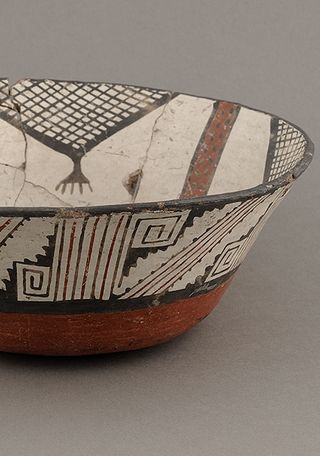 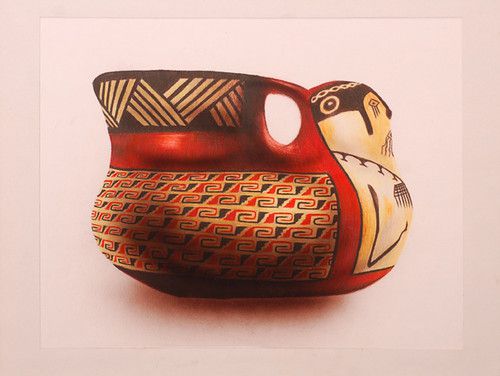 Actividad: Presentación visual piezas terminadas.Inserta dos fotografías de cada pieza finalizada en el recuadro correspondiente. Una foto debe ser de la pieza completa, y la otra de un detalle de la misma que sea significativa del diseño. OJO: Las fotos deben ser de distinto ángulo; No se aceptará que recortes la foto de plano entero de la pieza para hacer el plano detalle. Saca las fotografías en un ambiente iluminado pero no al sol directo. Sostiene y/o apoya tus manos para que sea nítida la toma fotográfica. Revisa la toma antes de insertarla en la guía. Cuida la calidad de las imágenes pues afectará tu evaluación.Ejemplo: Plano Entero                                       Ejemplo: Plano Detalle          Actividad: Presentación visual piezas terminadas.Inserta dos fotografías de cada pieza finalizada en el recuadro correspondiente. Una foto debe ser de la pieza completa, y la otra de un detalle de la misma que sea significativa del diseño. OJO: Las fotos deben ser de distinto ángulo; No se aceptará que recortes la foto de plano entero de la pieza para hacer el plano detalle. Saca las fotografías en un ambiente iluminado pero no al sol directo. Sostiene y/o apoya tus manos para que sea nítida la toma fotográfica. Revisa la toma antes de insertarla en la guía. Cuida la calidad de las imágenes pues afectará tu evaluación.Ejemplo: Plano Entero                                       Ejemplo: Plano Detalle          1) Plato hondo o llano1) Plato hondo o llano1) Plato hondo o llano(Insertar foto pieza completa)(Insertar foto pieza completa)(Insertar foto detalle)2) Plato de té, de ensalada o de pan2) Plato de té, de ensalada o de pan2) Plato de té, de ensalada o de pan(Insertar foto pieza completa)(Insertar foto pieza completa)(Insertar foto detalle)3) Vaso o Taza3) Vaso o Taza3) Vaso o Taza(Insertar foto pieza completa)(Insertar foto pieza completa)(Insertar foto detalle)4) Cuchara sopera4) Cuchara sopera4) Cuchara sopera(Insertar foto pieza completa)(Insertar foto pieza completa)(Insertar foto detalle)5) Cuchara de té o café5) Cuchara de té o café5) Cuchara de té o café(Insertar foto pieza completa)(Insertar foto pieza completa)(Insertar foto detalle)6) Tenedor6) Tenedor6) Tenedor(Insertar foto pieza completa)(Insertar foto pieza completa)(Insertar foto detalle)7) Cuchillo de mesa.7) Cuchillo de mesa.7) Cuchillo de mesa.(Insertar foto pieza completa)(Insertar foto pieza completa)(Insertar foto detalle)Actividad: Presentación visual del proyecto: Juego de piezasInserta DOS fotografías de diferente encuadre y ángulo, en las que se aprecien todas las piezas de una forma organizada y creativa. Cerciórate que el encuadre no sea tan lejano o tan cercano pues deben aparecer todas las piezas. Puedes colocarlas sobre un mantel o un papel en donde se visualicen de mejor forma, y para que destaquen sobre el fondo. Cuida la calidad fotográfica (Nitidez y proporciones).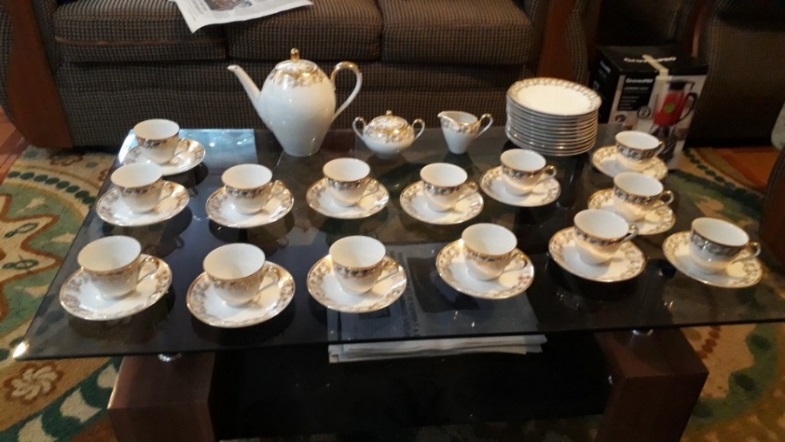 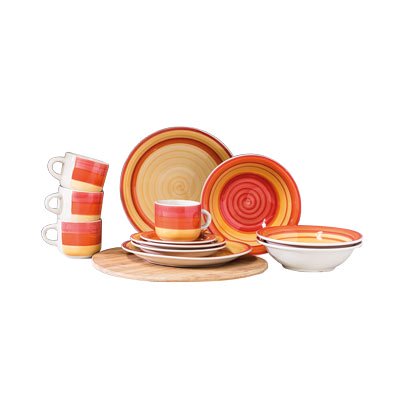 Actividad: Presentación visual del proyecto: Juego de piezasInserta DOS fotografías de diferente encuadre y ángulo, en las que se aprecien todas las piezas de una forma organizada y creativa. Cerciórate que el encuadre no sea tan lejano o tan cercano pues deben aparecer todas las piezas. Puedes colocarlas sobre un mantel o un papel en donde se visualicen de mejor forma, y para que destaquen sobre el fondo. Cuida la calidad fotográfica (Nitidez y proporciones).Actividad: Presentación visual del proyecto: Juego de piezasInserta DOS fotografías de diferente encuadre y ángulo, en las que se aprecien todas las piezas de una forma organizada y creativa. Cerciórate que el encuadre no sea tan lejano o tan cercano pues deben aparecer todas las piezas. Puedes colocarlas sobre un mantel o un papel en donde se visualicen de mejor forma, y para que destaquen sobre el fondo. Cuida la calidad fotográfica (Nitidez y proporciones).(Insertar foto juego vajilla y cuchillería)(Insertar foto juego vajilla y cuchillería)(Insertar foto juego vajilla y cuchillería)(Insertar foto juego vajilla y cuchillería)(Insertar foto juego vajilla y cuchillería)(Insertar foto juego vajilla y cuchillería)EjeObjetivo del aprendizajeArtes Visuales (OA1) Crear proyectos visuales con diversos propósitos, basados en la apreciación y reflexión acerca del diseño, la arquitectura, los espacios y el diseño urbano, en diferentes medios y contextos. OA5 Realizar juicios críticos de trabajos y proyectos visuales personales y de sus pares, fundamentados en criterios referidos al contexto, la materialidad, el lenguaje visual y el propósito expresivo.HabilidadesObjetivos procedimentales:•Demostrar manejo técnico de procedimientos en el uso de herramientas y materiales empleados en el ámbito escolar.•Usar recursos en forma segura, esto es considerando normas de seguridad personal y mantención de herramientas y materiales. •Registrar imágenes con un móvil u otro dispositivo conservando su calidad visual y proporciones.Objetivos actitudinales:•Proveerse de los recursos que correspondan para el desarrollo de las actividades académicas. •Desarrollar un trabajo académico en forma periódica y consistente. •Cumplir con itinerario de actividades de aprendizaje en las fechas estipuladas.Indicador de logroRúbrica con categorías con puntaje: 5,4,3,2,1 y 0Rúbrica: Proceso de Producción del ProyectoAbril-mayo 2020 / Nivel exigencia: 60%  / Pje. Total: 20  / Ponderación 30%Rúbrica: Proceso de Producción del ProyectoAbril-mayo 2020 / Nivel exigencia: 60%  / Pje. Total: 20  / Ponderación 30%Rúbrica: Proceso de Producción del ProyectoAbril-mayo 2020 / Nivel exigencia: 60%  / Pje. Total: 20  / Ponderación 30%Actividad / Descripción de logroPje.ÍtemPje. Obten.Actividad: Registro visual proceso de producción.Registrar proceso productivo del diseño en las piezas mediante fotografías: seleccionar actividades, momentos y recursos que den cuenta en forma cabal del proceso de elaboración diseño planificado. Considera actividades de trazado y pintado en diferentes piezas. Envía las cuatro fotos solicitadas, y las inserta en cada fila.Selecciona acertada y diferenciadamente las actividades y momentos productivos,  y en los cuales se visualiza claramente su trabajo práctico y los recursos que utiliza; Las fotografías se aprecian nítidas y proporcionadas y las inserta en las celdillas indicadas.  5Selecciona momentos productivos que se repiten y se visualizan gran parte de los recursos que utiliza, con todo se aprecia el trabajo practico que realiza; Las fotografías se aprecian nítidas y proporcionadas, y las inserta en las celdillas indicadas. 4Selecciona actividades productivas que se repiten, aparecen escasamente los recursos que utiliza, no se logra apreciar el trabajo o actividad práctica que realiza. Las fotografías son claras y las inserta en los recuadros correspondientes.3Selecciona actividades productivas que se repiten y/o no envía el total de las solicitadas, no aparecen los recursos que utiliza. Las fotografías las inserta en los recuadros correspondientes.2Envía actividades productivas que se repiten en todos las piezas (Ej: en todas aparece dibujando), no aparecen recursos y/o se aprecia un montaje. Inserta las fotografías en el recuadro correspondiente y/o insertó imágenes de otra índole. 1No desarrolla la actividad.0Actividad: Registro visual piezas terminadas.Insertar dos fotografías de cada pieza (7), completa y detalle, en los recuadros correspondientes. Cuidar la calidad de las imágenes. Registra visualmente todas las piezas solicitadas; en el registro fotográfico se diferencia las piezas completas y sus detalles y  el encuadre es de diferente ángulo; las imágenes se aprecian nítidas y proporcionadas, y las inserta en los recuadros correspondientes. 5Registra visualmente todas las piezas solicitadas; en el registro fotográfico no se diferencia totalmente las piezas completas y sus detalles; las tomas son de diferente ángulo; las imágenes se aprecian nítidas y proporcionadas y las inserta en los recuadros correspondientes. 4Registra visualmente todas las piezas solicitadas; en el registro fotográfico se aprecia una mínima diferencia de tamaño entre las imágenes de las piezas completas y sus detalles; usa en algunas piezas las mismas fotografías para hacer plano entero y detalle; las imágenes se aprecian proporcionadas y las inserta en los recuadros correspondientes. 3Registra parcialmente las piezas solicitadas; en el registro fotográfico se aprecia una mínima diferencia de tamaño entre las imágenes de las piezas completas y sus detalles; usa las mismas fotografías para hacer plano entero y detalle; las imágenes se aprecian proporcionadas y las inserta en los recuadros correspondientes. 2Registra una a dos piezas de las solicitadas; en el registro fotográfico no se aprecia una diferencia entre las piezas completas y sus detalles y/o inserta imágenes de otra índole. 1No desarrolla la actividad.0Aspectos técnicos de los productos (Vajilla y cuchillería).El diseño en todas las piezas se aprecia con una excelente precisión técnica y limpieza, sea en el trazado de figuras, aplicación de colores y otros recursos según el diseño propuesto. El trabajo en su conjunto se observa limpio y ordenado.5El diseño en todas las piezas se aprecia con una adecuada precisión técnica y limpieza, sea en el trazado de figuras, aplicación de colores y otros recursos según el diseño propuesto. El trabajo en su conjunto se observa limpio y ordenado.4El diseño en todas las piezas, se aprecia con una mediana precisión técnica y limpieza, pues el trazado de las figuras es irregular, y se visualiza imprecisión en la aplicación de colores y otros recursos según el diseño propuesto. El trabajo en su conjunto se observa ordenado.3En las piezas se aprecia un importante déficit en la precisión técnica y limpieza, pues el trazado de las figuras es bastante irregular, y la aplicación del color y otros recursos se visualizan desordenados, fuera de sus contornos o límites. 2El diseño no está presente en la mayor parte de la piezas y/o se aprecia un importante déficit en la precisión técnica y limpieza, pues el trazado de las figuras es bastante irregular, la aplicación del color y otros recursos se visualizan desordenados, fuera de sus contornos o límites. 1No desarrolla la actividad.0Actividad: Presentación visual del proyecto: Juego de piezas.Insertar DOS fotografías en las que aparezcan todas las piezas. Organizarlas de una forma ordenada y creativa. Cuidar la calidad de las fotografías (Nitidez y proporciones).Presenta dos fotografías del conjunto, en donde las piezas se aprecian organizadas en forma armónica y ordenada, contrastan con el fondo y aparecen completamente todas y cada una de ellas; las fotografías son nítidas y proporcionadas, y las inserta en los recuadros correspondientes. 5Presenta dos fotografías del conjunto, en donde las piezas se aprecian con cierta desorganización, se confunden entre sí y/o con el fondo; las fotografías son nítidas y proporcionadas, y las inserta en los recuadros correspondientes. 4Presenta dos fotografías del conjunto, en donde se aprecia desorganización de las piezas, confusión con el fondo, encuadre incompleto (No salen enteras); las fotografías son claras y proporcionadas, y las inserta en los recuadros correspondientes.3Presenta una fotografía del conjunto, y cumple con los requerimientos.2Presenta una fotografía, cumple parcialmente los requerimientos y/o inserta imagen de otra índole.1No desarrolla la actividad.0Total, puntaje20CalificaciónCalificaciónGracias por tu trabajo. Se veía difícil, pero lo has logrado... queda pendiente tu autoevaluación (10% de la nota final)Gracias por tu trabajo. Se veía difícil, pero lo has logrado... queda pendiente tu autoevaluación (10% de la nota final)Gracias por tu trabajo. Se veía difícil, pero lo has logrado... queda pendiente tu autoevaluación (10% de la nota final)Instrucción:La siguiente Pauta de Autoevaluación comprende las tres etapas del Proyecto desarrollado: Investigación culturas originarias de América, Proceso de diseño y planificación de la producción del proyecto, y Proceso de producción del proyecto. Estas tres etapas corresponden al 90 % de la calificación (Coef. 2). Realiza una reflexión autocrítica sobre tu desempeño en todas y cada una de las etapas, y evalúa a conciencia tu trabajo. Inserta el ícono en la columna Autoevaluación, que mejor represente tu evaluación en cada ítem. Una vez finalizada, suma tu puntaje y consígnalo en la celdilla correspondiente. Esta autoevaluación corresponde al 10% de la nota final, y la debes enviar 29/mayo, junto al trabajo de la 3era. Etapa. Instrucción:La siguiente Pauta de Autoevaluación comprende las tres etapas del Proyecto desarrollado: Investigación culturas originarias de América, Proceso de diseño y planificación de la producción del proyecto, y Proceso de producción del proyecto. Estas tres etapas corresponden al 90 % de la calificación (Coef. 2). Realiza una reflexión autocrítica sobre tu desempeño en todas y cada una de las etapas, y evalúa a conciencia tu trabajo. Inserta el ícono en la columna Autoevaluación, que mejor represente tu evaluación en cada ítem. Una vez finalizada, suma tu puntaje y consígnalo en la celdilla correspondiente. Esta autoevaluación corresponde al 10% de la nota final, y la debes enviar 29/mayo, junto al trabajo de la 3era. Etapa. Instrucción:La siguiente Pauta de Autoevaluación comprende las tres etapas del Proyecto desarrollado: Investigación culturas originarias de América, Proceso de diseño y planificación de la producción del proyecto, y Proceso de producción del proyecto. Estas tres etapas corresponden al 90 % de la calificación (Coef. 2). Realiza una reflexión autocrítica sobre tu desempeño en todas y cada una de las etapas, y evalúa a conciencia tu trabajo. Inserta el ícono en la columna Autoevaluación, que mejor represente tu evaluación en cada ítem. Una vez finalizada, suma tu puntaje y consígnalo en la celdilla correspondiente. Esta autoevaluación corresponde al 10% de la nota final, y la debes enviar 29/mayo, junto al trabajo de la 3era. Etapa. Instrucción:La siguiente Pauta de Autoevaluación comprende las tres etapas del Proyecto desarrollado: Investigación culturas originarias de América, Proceso de diseño y planificación de la producción del proyecto, y Proceso de producción del proyecto. Estas tres etapas corresponden al 90 % de la calificación (Coef. 2). Realiza una reflexión autocrítica sobre tu desempeño en todas y cada una de las etapas, y evalúa a conciencia tu trabajo. Inserta el ícono en la columna Autoevaluación, que mejor represente tu evaluación en cada ítem. Una vez finalizada, suma tu puntaje y consígnalo en la celdilla correspondiente. Esta autoevaluación corresponde al 10% de la nota final, y la debes enviar 29/mayo, junto al trabajo de la 3era. Etapa. Instrucción:La siguiente Pauta de Autoevaluación comprende las tres etapas del Proyecto desarrollado: Investigación culturas originarias de América, Proceso de diseño y planificación de la producción del proyecto, y Proceso de producción del proyecto. Estas tres etapas corresponden al 90 % de la calificación (Coef. 2). Realiza una reflexión autocrítica sobre tu desempeño en todas y cada una de las etapas, y evalúa a conciencia tu trabajo. Inserta el ícono en la columna Autoevaluación, que mejor represente tu evaluación en cada ítem. Una vez finalizada, suma tu puntaje y consígnalo en la celdilla correspondiente. Esta autoevaluación corresponde al 10% de la nota final, y la debes enviar 29/mayo, junto al trabajo de la 3era. Etapa. Instrucción:La siguiente Pauta de Autoevaluación comprende las tres etapas del Proyecto desarrollado: Investigación culturas originarias de América, Proceso de diseño y planificación de la producción del proyecto, y Proceso de producción del proyecto. Estas tres etapas corresponden al 90 % de la calificación (Coef. 2). Realiza una reflexión autocrítica sobre tu desempeño en todas y cada una de las etapas, y evalúa a conciencia tu trabajo. Inserta el ícono en la columna Autoevaluación, que mejor represente tu evaluación en cada ítem. Una vez finalizada, suma tu puntaje y consígnalo en la celdilla correspondiente. Esta autoevaluación corresponde al 10% de la nota final, y la debes enviar 29/mayo, junto al trabajo de la 3era. Etapa. Instrucción:La siguiente Pauta de Autoevaluación comprende las tres etapas del Proyecto desarrollado: Investigación culturas originarias de América, Proceso de diseño y planificación de la producción del proyecto, y Proceso de producción del proyecto. Estas tres etapas corresponden al 90 % de la calificación (Coef. 2). Realiza una reflexión autocrítica sobre tu desempeño en todas y cada una de las etapas, y evalúa a conciencia tu trabajo. Inserta el ícono en la columna Autoevaluación, que mejor represente tu evaluación en cada ítem. Una vez finalizada, suma tu puntaje y consígnalo en la celdilla correspondiente. Esta autoevaluación corresponde al 10% de la nota final, y la debes enviar 29/mayo, junto al trabajo de la 3era. Etapa. 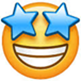 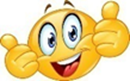 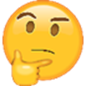 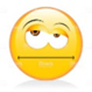 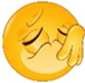 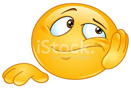 5 ptos: Lo logre fácilmente4 ptos: Lo logre, aunque me costó un poco3 ptos: Lo logre con muchas dudas2 ptos: Casi no lo logro1 pto: Necesito actualizarme1 pto: Necesito actualizarme0 pto: No hice la actividad1ERA. ETAPA (30 Ptos. / 30%)Investigación culturas originarias de América1ERA. ETAPA (30 Ptos. / 30%)Investigación culturas originarias de América1ERA. ETAPA (30 Ptos. / 30%)Investigación culturas originarias de América1ERA. ETAPA (30 Ptos. / 30%)Investigación culturas originarias de América1ERA. ETAPA (30 Ptos. / 30%)Investigación culturas originarias de AméricaAutoevaluaciónAutoevaluaciónÍtem 1 y 2: Antecedentes geográficos e históricosConsigne el nombre de la cultura originaria, sus años desarrollo, ubicación geográfica, lengua e inserté el mapa solicitado. Además describí en forma correcta y sintética la organización social, política y bases económicas de la misma.Ítem 1 y 2: Antecedentes geográficos e históricosConsigne el nombre de la cultura originaria, sus años desarrollo, ubicación geográfica, lengua e inserté el mapa solicitado. Además describí en forma correcta y sintética la organización social, política y bases económicas de la misma.Ítem 1 y 2: Antecedentes geográficos e históricosConsigne el nombre de la cultura originaria, sus años desarrollo, ubicación geográfica, lengua e inserté el mapa solicitado. Además describí en forma correcta y sintética la organización social, política y bases económicas de la misma.Ítem 1 y 2: Antecedentes geográficos e históricosConsigne el nombre de la cultura originaria, sus años desarrollo, ubicación geográfica, lengua e inserté el mapa solicitado. Además describí en forma correcta y sintética la organización social, política y bases económicas de la misma.Ítem 1 y 2: Antecedentes geográficos e históricosConsigne el nombre de la cultura originaria, sus años desarrollo, ubicación geográfica, lengua e inserté el mapa solicitado. Además describí en forma correcta y sintética la organización social, política y bases económicas de la misma.(Inserta ícono)(Inserta ícono)Ítem 3: CosmovisiónDescribí correctamente y en forma sintética, todos los antecedentes requeridos pudiéndose comprender cabalmente la cosmovisión organicista del pueblo originario, en cuanto a su vinculación con el universo, el mundo natural y el impacto ecológico de sus diversas manifestaciones. Ítem 3: CosmovisiónDescribí correctamente y en forma sintética, todos los antecedentes requeridos pudiéndose comprender cabalmente la cosmovisión organicista del pueblo originario, en cuanto a su vinculación con el universo, el mundo natural y el impacto ecológico de sus diversas manifestaciones. Ítem 3: CosmovisiónDescribí correctamente y en forma sintética, todos los antecedentes requeridos pudiéndose comprender cabalmente la cosmovisión organicista del pueblo originario, en cuanto a su vinculación con el universo, el mundo natural y el impacto ecológico de sus diversas manifestaciones. Ítem 3: CosmovisiónDescribí correctamente y en forma sintética, todos los antecedentes requeridos pudiéndose comprender cabalmente la cosmovisión organicista del pueblo originario, en cuanto a su vinculación con el universo, el mundo natural y el impacto ecológico de sus diversas manifestaciones. Ítem 3: CosmovisiónDescribí correctamente y en forma sintética, todos los antecedentes requeridos pudiéndose comprender cabalmente la cosmovisión organicista del pueblo originario, en cuanto a su vinculación con el universo, el mundo natural y el impacto ecológico de sus diversas manifestaciones. (Inserta ícono)(Inserta ícono)Ítem 4: Análisis teórico sobre el Universo Logré exponer entre claramente los contrastes entre la cosmovisión organicista de la cultura originaria, en cuanto a sus creencias y vinculación con los cuerpos celestes y el universo, con las teorías heliocéntricas y geocéntricas. De igual manera, logré correlacionar o encontrar puntos de vinculación entre las creencias originarias y las teorías mencionadas anteriormente. Ítem 4: Análisis teórico sobre el Universo Logré exponer entre claramente los contrastes entre la cosmovisión organicista de la cultura originaria, en cuanto a sus creencias y vinculación con los cuerpos celestes y el universo, con las teorías heliocéntricas y geocéntricas. De igual manera, logré correlacionar o encontrar puntos de vinculación entre las creencias originarias y las teorías mencionadas anteriormente. Ítem 4: Análisis teórico sobre el Universo Logré exponer entre claramente los contrastes entre la cosmovisión organicista de la cultura originaria, en cuanto a sus creencias y vinculación con los cuerpos celestes y el universo, con las teorías heliocéntricas y geocéntricas. De igual manera, logré correlacionar o encontrar puntos de vinculación entre las creencias originarias y las teorías mencionadas anteriormente. Ítem 4: Análisis teórico sobre el Universo Logré exponer entre claramente los contrastes entre la cosmovisión organicista de la cultura originaria, en cuanto a sus creencias y vinculación con los cuerpos celestes y el universo, con las teorías heliocéntricas y geocéntricas. De igual manera, logré correlacionar o encontrar puntos de vinculación entre las creencias originarias y las teorías mencionadas anteriormente. Ítem 4: Análisis teórico sobre el Universo Logré exponer entre claramente los contrastes entre la cosmovisión organicista de la cultura originaria, en cuanto a sus creencias y vinculación con los cuerpos celestes y el universo, con las teorías heliocéntricas y geocéntricas. De igual manera, logré correlacionar o encontrar puntos de vinculación entre las creencias originarias y las teorías mencionadas anteriormente. (Inserta ícono)(Inserta ícono)Ítem 5: DiosesSeleccioné los principales dioses de la cultura, describí sus apariencias y poderes místicos, e inserté sus imágenes; Expliqué su relevancia en la vida espiritual, social y su importancia en relación a la agricultura u otras actividades económicas; Además, describí los rituales relevantes en las cuales se les rinde tributo y los propósitos de esas ceremonias.Ítem 5: DiosesSeleccioné los principales dioses de la cultura, describí sus apariencias y poderes místicos, e inserté sus imágenes; Expliqué su relevancia en la vida espiritual, social y su importancia en relación a la agricultura u otras actividades económicas; Además, describí los rituales relevantes en las cuales se les rinde tributo y los propósitos de esas ceremonias.Ítem 5: DiosesSeleccioné los principales dioses de la cultura, describí sus apariencias y poderes místicos, e inserté sus imágenes; Expliqué su relevancia en la vida espiritual, social y su importancia en relación a la agricultura u otras actividades económicas; Además, describí los rituales relevantes en las cuales se les rinde tributo y los propósitos de esas ceremonias.Ítem 5: DiosesSeleccioné los principales dioses de la cultura, describí sus apariencias y poderes místicos, e inserté sus imágenes; Expliqué su relevancia en la vida espiritual, social y su importancia en relación a la agricultura u otras actividades económicas; Además, describí los rituales relevantes en las cuales se les rinde tributo y los propósitos de esas ceremonias.Ítem 5: DiosesSeleccioné los principales dioses de la cultura, describí sus apariencias y poderes místicos, e inserté sus imágenes; Expliqué su relevancia en la vida espiritual, social y su importancia en relación a la agricultura u otras actividades económicas; Además, describí los rituales relevantes en las cuales se les rinde tributo y los propósitos de esas ceremonias.(Inserta ícono)(Inserta ícono)Ítem 6 y 7: Objetos*Seleccioné un objeto ritual importante en la cultura, consigne su nombre, sus materiales, su uso ceremonial e inserté su imagen. *Seleccioné un instrumento musical, describí los materiales con los cuales está fabricado, explique en qué ocasiones se usaba y quién lo ejecutaba, e inserté imagen del mismo.*Seleccione tres imágenes representativas de la cultura (Tatuajes, textiles, grecas de vasos, dioses, aretes, etc.), en donde se aprecia la simbología o figuras que usaban normalmente para decorar sus utensilios, objetos rituales, vestimentas, joyas u otras.Ítem 6 y 7: Objetos*Seleccioné un objeto ritual importante en la cultura, consigne su nombre, sus materiales, su uso ceremonial e inserté su imagen. *Seleccioné un instrumento musical, describí los materiales con los cuales está fabricado, explique en qué ocasiones se usaba y quién lo ejecutaba, e inserté imagen del mismo.*Seleccione tres imágenes representativas de la cultura (Tatuajes, textiles, grecas de vasos, dioses, aretes, etc.), en donde se aprecia la simbología o figuras que usaban normalmente para decorar sus utensilios, objetos rituales, vestimentas, joyas u otras.Ítem 6 y 7: Objetos*Seleccioné un objeto ritual importante en la cultura, consigne su nombre, sus materiales, su uso ceremonial e inserté su imagen. *Seleccioné un instrumento musical, describí los materiales con los cuales está fabricado, explique en qué ocasiones se usaba y quién lo ejecutaba, e inserté imagen del mismo.*Seleccione tres imágenes representativas de la cultura (Tatuajes, textiles, grecas de vasos, dioses, aretes, etc.), en donde se aprecia la simbología o figuras que usaban normalmente para decorar sus utensilios, objetos rituales, vestimentas, joyas u otras.Ítem 6 y 7: Objetos*Seleccioné un objeto ritual importante en la cultura, consigne su nombre, sus materiales, su uso ceremonial e inserté su imagen. *Seleccioné un instrumento musical, describí los materiales con los cuales está fabricado, explique en qué ocasiones se usaba y quién lo ejecutaba, e inserté imagen del mismo.*Seleccione tres imágenes representativas de la cultura (Tatuajes, textiles, grecas de vasos, dioses, aretes, etc.), en donde se aprecia la simbología o figuras que usaban normalmente para decorar sus utensilios, objetos rituales, vestimentas, joyas u otras.Ítem 6 y 7: Objetos*Seleccioné un objeto ritual importante en la cultura, consigne su nombre, sus materiales, su uso ceremonial e inserté su imagen. *Seleccioné un instrumento musical, describí los materiales con los cuales está fabricado, explique en qué ocasiones se usaba y quién lo ejecutaba, e inserté imagen del mismo.*Seleccione tres imágenes representativas de la cultura (Tatuajes, textiles, grecas de vasos, dioses, aretes, etc.), en donde se aprecia la simbología o figuras que usaban normalmente para decorar sus utensilios, objetos rituales, vestimentas, joyas u otras.(Inserta ícono)(Inserta ícono)Ítem 8: Fuente de información y otros.Consigne los link completa y correctamente, correspondiendo a toda la información contenida en mi investigación. Mi redacción fue formal y con correcta ortografía, y las imágenes de la investigación son de excelente calidad visual (Nitidez y proporciones).Ítem 8: Fuente de información y otros.Consigne los link completa y correctamente, correspondiendo a toda la información contenida en mi investigación. Mi redacción fue formal y con correcta ortografía, y las imágenes de la investigación son de excelente calidad visual (Nitidez y proporciones).Ítem 8: Fuente de información y otros.Consigne los link completa y correctamente, correspondiendo a toda la información contenida en mi investigación. Mi redacción fue formal y con correcta ortografía, y las imágenes de la investigación son de excelente calidad visual (Nitidez y proporciones).Ítem 8: Fuente de información y otros.Consigne los link completa y correctamente, correspondiendo a toda la información contenida en mi investigación. Mi redacción fue formal y con correcta ortografía, y las imágenes de la investigación son de excelente calidad visual (Nitidez y proporciones).Ítem 8: Fuente de información y otros.Consigne los link completa y correctamente, correspondiendo a toda la información contenida en mi investigación. Mi redacción fue formal y con correcta ortografía, y las imágenes de la investigación son de excelente calidad visual (Nitidez y proporciones).(Inserta ícono)(Inserta ícono)2DA. ETAPA (25 Ptos. / 30%)Proceso de Diseño y Planificación de la Producción del Proyecto2DA. ETAPA (25 Ptos. / 30%)Proceso de Diseño y Planificación de la Producción del Proyecto2DA. ETAPA (25 Ptos. / 30%)Proceso de Diseño y Planificación de la Producción del Proyecto2DA. ETAPA (25 Ptos. / 30%)Proceso de Diseño y Planificación de la Producción del Proyecto2DA. ETAPA (25 Ptos. / 30%)Proceso de Diseño y Planificación de la Producción del ProyectoAutoevaluaciónAutoevaluación1) Dibujo de piezas vajilla y cuchillería.Dibuje en una o dos hojas todas las piezas solicitadas (7); Logre que las piezas conservaran sus formas y fueran proporcionales entre sí; Además, logré una excelente precisión lineal en el trazado de todas ellas, y mi trabajo quedó limpio y ordenado; La fotografía que le saqué a mi dibujo es nítida y proporcionada, y la inserté en la fila que correspondía.1) Dibujo de piezas vajilla y cuchillería.Dibuje en una o dos hojas todas las piezas solicitadas (7); Logre que las piezas conservaran sus formas y fueran proporcionales entre sí; Además, logré una excelente precisión lineal en el trazado de todas ellas, y mi trabajo quedó limpio y ordenado; La fotografía que le saqué a mi dibujo es nítida y proporcionada, y la inserté en la fila que correspondía.1) Dibujo de piezas vajilla y cuchillería.Dibuje en una o dos hojas todas las piezas solicitadas (7); Logre que las piezas conservaran sus formas y fueran proporcionales entre sí; Además, logré una excelente precisión lineal en el trazado de todas ellas, y mi trabajo quedó limpio y ordenado; La fotografía que le saqué a mi dibujo es nítida y proporcionada, y la inserté en la fila que correspondía.1) Dibujo de piezas vajilla y cuchillería.Dibuje en una o dos hojas todas las piezas solicitadas (7); Logre que las piezas conservaran sus formas y fueran proporcionales entre sí; Además, logré una excelente precisión lineal en el trazado de todas ellas, y mi trabajo quedó limpio y ordenado; La fotografía que le saqué a mi dibujo es nítida y proporcionada, y la inserté en la fila que correspondía.1) Dibujo de piezas vajilla y cuchillería.Dibuje en una o dos hojas todas las piezas solicitadas (7); Logre que las piezas conservaran sus formas y fueran proporcionales entre sí; Además, logré una excelente precisión lineal en el trazado de todas ellas, y mi trabajo quedó limpio y ordenado; La fotografía que le saqué a mi dibujo es nítida y proporcionada, y la inserté en la fila que correspondía.(Inserta ícono)(Inserta ícono)2) Diseño decorativo juego vajilla y cuchillería.Logré que mi diseño representara la simbología de la cultura originaria, sus formas y colores, en forma original y creativa. Además, logré que se apreciará uniformidad en el conjunto de las piezas, lo que las hace ser parte de un juego de vajilla y cuchillería, y el diseño lo distribuí equilibradamente en todas las piezas, sin sobrecargar y/o empobrecer los espacios en las mismas.2) Diseño decorativo juego vajilla y cuchillería.Logré que mi diseño representara la simbología de la cultura originaria, sus formas y colores, en forma original y creativa. Además, logré que se apreciará uniformidad en el conjunto de las piezas, lo que las hace ser parte de un juego de vajilla y cuchillería, y el diseño lo distribuí equilibradamente en todas las piezas, sin sobrecargar y/o empobrecer los espacios en las mismas.2) Diseño decorativo juego vajilla y cuchillería.Logré que mi diseño representara la simbología de la cultura originaria, sus formas y colores, en forma original y creativa. Además, logré que se apreciará uniformidad en el conjunto de las piezas, lo que las hace ser parte de un juego de vajilla y cuchillería, y el diseño lo distribuí equilibradamente en todas las piezas, sin sobrecargar y/o empobrecer los espacios en las mismas.2) Diseño decorativo juego vajilla y cuchillería.Logré que mi diseño representara la simbología de la cultura originaria, sus formas y colores, en forma original y creativa. Además, logré que se apreciará uniformidad en el conjunto de las piezas, lo que las hace ser parte de un juego de vajilla y cuchillería, y el diseño lo distribuí equilibradamente en todas las piezas, sin sobrecargar y/o empobrecer los espacios en las mismas.2) Diseño decorativo juego vajilla y cuchillería.Logré que mi diseño representara la simbología de la cultura originaria, sus formas y colores, en forma original y creativa. Además, logré que se apreciará uniformidad en el conjunto de las piezas, lo que las hace ser parte de un juego de vajilla y cuchillería, y el diseño lo distribuí equilibradamente en todas las piezas, sin sobrecargar y/o empobrecer los espacios en las mismas.(Inserta ícono)(Inserta ícono)3) Aspectos técnicos propuesta diseño.En el dibujo de mi diseño, logré una excelente precisión técnica en la aplicación del color en todo el conjunto de piezas, lo que permite visualizar correctamente la representación de la simbología originaria que diseñé. Además, mi trabajo quedó limpio y ordenado. La fotografía que le saqué a mi diseño es nítida y proporcionada, y la inserté en la fila que correspondía.3) Aspectos técnicos propuesta diseño.En el dibujo de mi diseño, logré una excelente precisión técnica en la aplicación del color en todo el conjunto de piezas, lo que permite visualizar correctamente la representación de la simbología originaria que diseñé. Además, mi trabajo quedó limpio y ordenado. La fotografía que le saqué a mi diseño es nítida y proporcionada, y la inserté en la fila que correspondía.3) Aspectos técnicos propuesta diseño.En el dibujo de mi diseño, logré una excelente precisión técnica en la aplicación del color en todo el conjunto de piezas, lo que permite visualizar correctamente la representación de la simbología originaria que diseñé. Además, mi trabajo quedó limpio y ordenado. La fotografía que le saqué a mi diseño es nítida y proporcionada, y la inserté en la fila que correspondía.3) Aspectos técnicos propuesta diseño.En el dibujo de mi diseño, logré una excelente precisión técnica en la aplicación del color en todo el conjunto de piezas, lo que permite visualizar correctamente la representación de la simbología originaria que diseñé. Además, mi trabajo quedó limpio y ordenado. La fotografía que le saqué a mi diseño es nítida y proporcionada, y la inserté en la fila que correspondía.3) Aspectos técnicos propuesta diseño.En el dibujo de mi diseño, logré una excelente precisión técnica en la aplicación del color en todo el conjunto de piezas, lo que permite visualizar correctamente la representación de la simbología originaria que diseñé. Además, mi trabajo quedó limpio y ordenado. La fotografía que le saqué a mi diseño es nítida y proporcionada, y la inserté en la fila que correspondía.(Inserta ícono)(Inserta ícono)4) Planificación proceso productivo: Carta Gantt (Tabla)Logré planificar todas mis actividades productivas para llevar a cabo el proyecto, en forma lógica y secuenciada: especifiqué los días y horarios, describí todas las actividades en forma clara y sintética, consigné todos los recursos necesarios para cada  actividad –pieza, herramientas, materiales e insumos-, y clasifiqué diferenciadamente estos recursos en las columnas correspondientes.4) Planificación proceso productivo: Carta Gantt (Tabla)Logré planificar todas mis actividades productivas para llevar a cabo el proyecto, en forma lógica y secuenciada: especifiqué los días y horarios, describí todas las actividades en forma clara y sintética, consigné todos los recursos necesarios para cada  actividad –pieza, herramientas, materiales e insumos-, y clasifiqué diferenciadamente estos recursos en las columnas correspondientes.4) Planificación proceso productivo: Carta Gantt (Tabla)Logré planificar todas mis actividades productivas para llevar a cabo el proyecto, en forma lógica y secuenciada: especifiqué los días y horarios, describí todas las actividades en forma clara y sintética, consigné todos los recursos necesarios para cada  actividad –pieza, herramientas, materiales e insumos-, y clasifiqué diferenciadamente estos recursos en las columnas correspondientes.4) Planificación proceso productivo: Carta Gantt (Tabla)Logré planificar todas mis actividades productivas para llevar a cabo el proyecto, en forma lógica y secuenciada: especifiqué los días y horarios, describí todas las actividades en forma clara y sintética, consigné todos los recursos necesarios para cada  actividad –pieza, herramientas, materiales e insumos-, y clasifiqué diferenciadamente estos recursos en las columnas correspondientes.4) Planificación proceso productivo: Carta Gantt (Tabla)Logré planificar todas mis actividades productivas para llevar a cabo el proyecto, en forma lógica y secuenciada: especifiqué los días y horarios, describí todas las actividades en forma clara y sintética, consigné todos los recursos necesarios para cada  actividad –pieza, herramientas, materiales e insumos-, y clasifiqué diferenciadamente estos recursos en las columnas correspondientes.(Inserta ícono)(Inserta ícono)5) Análisis del impacto ambiental de los recursos usados en el proyecto.Logré exponer correcta y completamente el impacto de los recursos que usaré en mi proyecto: incluí antecedentes de la huella de carbono, a si los recursos están sujeto a cumplir la estrategia de Las tres R (Reutilizar, Reducir y Reciclar), y explique el procedimiento para el manejo de los residuos que producirán, considerando que los recursos contribuyen a aumentar el cambio climático. 5) Análisis del impacto ambiental de los recursos usados en el proyecto.Logré exponer correcta y completamente el impacto de los recursos que usaré en mi proyecto: incluí antecedentes de la huella de carbono, a si los recursos están sujeto a cumplir la estrategia de Las tres R (Reutilizar, Reducir y Reciclar), y explique el procedimiento para el manejo de los residuos que producirán, considerando que los recursos contribuyen a aumentar el cambio climático. 5) Análisis del impacto ambiental de los recursos usados en el proyecto.Logré exponer correcta y completamente el impacto de los recursos que usaré en mi proyecto: incluí antecedentes de la huella de carbono, a si los recursos están sujeto a cumplir la estrategia de Las tres R (Reutilizar, Reducir y Reciclar), y explique el procedimiento para el manejo de los residuos que producirán, considerando que los recursos contribuyen a aumentar el cambio climático. 5) Análisis del impacto ambiental de los recursos usados en el proyecto.Logré exponer correcta y completamente el impacto de los recursos que usaré en mi proyecto: incluí antecedentes de la huella de carbono, a si los recursos están sujeto a cumplir la estrategia de Las tres R (Reutilizar, Reducir y Reciclar), y explique el procedimiento para el manejo de los residuos que producirán, considerando que los recursos contribuyen a aumentar el cambio climático. 5) Análisis del impacto ambiental de los recursos usados en el proyecto.Logré exponer correcta y completamente el impacto de los recursos que usaré en mi proyecto: incluí antecedentes de la huella de carbono, a si los recursos están sujeto a cumplir la estrategia de Las tres R (Reutilizar, Reducir y Reciclar), y explique el procedimiento para el manejo de los residuos que producirán, considerando que los recursos contribuyen a aumentar el cambio climático. (Inserta ícono)(Inserta ícono)3ERA. ETAPA (20 Ptos. / 30%) Proceso de Producción del Proyecto3ERA. ETAPA (20 Ptos. / 30%) Proceso de Producción del Proyecto3ERA. ETAPA (20 Ptos. / 30%) Proceso de Producción del Proyecto3ERA. ETAPA (20 Ptos. / 30%) Proceso de Producción del Proyecto3ERA. ETAPA (20 Ptos. / 30%) Proceso de Producción del ProyectoAutoevaluaciónAutoevaluación1) Registro visual del proceso de producción.Registré mi proceso productivo mediante fotografías. Seleccioné  actividades de trazado y pintado en diferentes piezas, y en las imágenes se aprecia cabalmente mi trabajo práctico y los recursos que estaba usando en cada una de ellas. Además, envié las cuatro fotos solicitadas, y las inserté una en cada fila según indicaciones.1) Registro visual del proceso de producción.Registré mi proceso productivo mediante fotografías. Seleccioné  actividades de trazado y pintado en diferentes piezas, y en las imágenes se aprecia cabalmente mi trabajo práctico y los recursos que estaba usando en cada una de ellas. Además, envié las cuatro fotos solicitadas, y las inserté una en cada fila según indicaciones.1) Registro visual del proceso de producción.Registré mi proceso productivo mediante fotografías. Seleccioné  actividades de trazado y pintado en diferentes piezas, y en las imágenes se aprecia cabalmente mi trabajo práctico y los recursos que estaba usando en cada una de ellas. Además, envié las cuatro fotos solicitadas, y las inserté una en cada fila según indicaciones.1) Registro visual del proceso de producción.Registré mi proceso productivo mediante fotografías. Seleccioné  actividades de trazado y pintado en diferentes piezas, y en las imágenes se aprecia cabalmente mi trabajo práctico y los recursos que estaba usando en cada una de ellas. Además, envié las cuatro fotos solicitadas, y las inserté una en cada fila según indicaciones.1) Registro visual del proceso de producción.Registré mi proceso productivo mediante fotografías. Seleccioné  actividades de trazado y pintado en diferentes piezas, y en las imágenes se aprecia cabalmente mi trabajo práctico y los recursos que estaba usando en cada una de ellas. Además, envié las cuatro fotos solicitadas, y las inserté una en cada fila según indicaciones.(Inserta ícono)(Inserta ícono)2) Registro visual piezas terminadas.Registré visualmente todas las piezas terminadas. A cada una le saqué dos fotografías diferentes: una de la pieza completa y otra de un detalle de la misma. Logré que mis fotografías quedarán nítidas y proporcionadas, y las inserté en los recuadros correspondientes.2) Registro visual piezas terminadas.Registré visualmente todas las piezas terminadas. A cada una le saqué dos fotografías diferentes: una de la pieza completa y otra de un detalle de la misma. Logré que mis fotografías quedarán nítidas y proporcionadas, y las inserté en los recuadros correspondientes.2) Registro visual piezas terminadas.Registré visualmente todas las piezas terminadas. A cada una le saqué dos fotografías diferentes: una de la pieza completa y otra de un detalle de la misma. Logré que mis fotografías quedarán nítidas y proporcionadas, y las inserté en los recuadros correspondientes.2) Registro visual piezas terminadas.Registré visualmente todas las piezas terminadas. A cada una le saqué dos fotografías diferentes: una de la pieza completa y otra de un detalle de la misma. Logré que mis fotografías quedarán nítidas y proporcionadas, y las inserté en los recuadros correspondientes.2) Registro visual piezas terminadas.Registré visualmente todas las piezas terminadas. A cada una le saqué dos fotografías diferentes: una de la pieza completa y otra de un detalle de la misma. Logré que mis fotografías quedarán nítidas y proporcionadas, y las inserté en los recuadros correspondientes.(Inserta ícono)(Inserta ícono)3) Aspectos técnicos de los productos (Vajilla y cuchillería)Realicé mi diseño en todas las piezas con una excelente precisión técnica y limpieza, sea en el trazado de las figuras, en la aplicación de colores y otros recursos según mi propuesta. Mi  trabajo en su conjunto me quedó limpio y ordenado.3) Aspectos técnicos de los productos (Vajilla y cuchillería)Realicé mi diseño en todas las piezas con una excelente precisión técnica y limpieza, sea en el trazado de las figuras, en la aplicación de colores y otros recursos según mi propuesta. Mi  trabajo en su conjunto me quedó limpio y ordenado.3) Aspectos técnicos de los productos (Vajilla y cuchillería)Realicé mi diseño en todas las piezas con una excelente precisión técnica y limpieza, sea en el trazado de las figuras, en la aplicación de colores y otros recursos según mi propuesta. Mi  trabajo en su conjunto me quedó limpio y ordenado.3) Aspectos técnicos de los productos (Vajilla y cuchillería)Realicé mi diseño en todas las piezas con una excelente precisión técnica y limpieza, sea en el trazado de las figuras, en la aplicación de colores y otros recursos según mi propuesta. Mi  trabajo en su conjunto me quedó limpio y ordenado.3) Aspectos técnicos de los productos (Vajilla y cuchillería)Realicé mi diseño en todas las piezas con una excelente precisión técnica y limpieza, sea en el trazado de las figuras, en la aplicación de colores y otros recursos según mi propuesta. Mi  trabajo en su conjunto me quedó limpio y ordenado.(Inserta ícono)(Inserta ícono)4) Presentación visual del proyecto (Juego de piezas)Presenté dos fotografías del conjunto, en donde las piezas se aprecian organizadas en forma armónica y ordenada, contrastan con el fondo y aparecen completamente todas y cada una de ellas. Las fotografías son nítidas y proporcionadas, y las inserté en los recuadros correspondientes.4) Presentación visual del proyecto (Juego de piezas)Presenté dos fotografías del conjunto, en donde las piezas se aprecian organizadas en forma armónica y ordenada, contrastan con el fondo y aparecen completamente todas y cada una de ellas. Las fotografías son nítidas y proporcionadas, y las inserté en los recuadros correspondientes.4) Presentación visual del proyecto (Juego de piezas)Presenté dos fotografías del conjunto, en donde las piezas se aprecian organizadas en forma armónica y ordenada, contrastan con el fondo y aparecen completamente todas y cada una de ellas. Las fotografías son nítidas y proporcionadas, y las inserté en los recuadros correspondientes.4) Presentación visual del proyecto (Juego de piezas)Presenté dos fotografías del conjunto, en donde las piezas se aprecian organizadas en forma armónica y ordenada, contrastan con el fondo y aparecen completamente todas y cada una de ellas. Las fotografías son nítidas y proporcionadas, y las inserté en los recuadros correspondientes.4) Presentación visual del proyecto (Juego de piezas)Presenté dos fotografías del conjunto, en donde las piezas se aprecian organizadas en forma armónica y ordenada, contrastan con el fondo y aparecen completamente todas y cada una de ellas. Las fotografías son nítidas y proporcionadas, y las inserté en los recuadros correspondientes.(Inserta ícono)(Inserta ícono)Puntaje Total: 75 / Puntaje LogradoPuntaje Total: 75 / Puntaje LogradoPuntaje Total: 75 / Puntaje LogradoPuntaje Total: 75 / Puntaje LogradoPuntaje Total: 75 / Puntaje Logrado(Completar)(Completar)